Об утверждении административного регламента предоставления муниципальной услуги «Выдача специальногоразрешения на  движение  по автомобильным дорогамтяжеловесного  и (или) крупногабаритного транспортного средства»     В соответствии с Федеральным законом от 27.07.2010 № 210-ФЗ «Об организации предоставления государственных и муниципальных услуг», Федеральным законом от 08.11.2007 № 257-ФЗ «Об автомобильных дорогах и о дорожной деятельности в Российской Федерации и о внесении изменений в отдельные законодательные акты Российской Федерации», приказ Министерства транспорта Российской Федерации от 05.06.2019 № 167 «Об утверждении порядка выдачи специального разрешения на движение по автомобильным дорогам тяжеловесного и (или) крупногабаритного транспортного средства»,  постановлением администрации Находкинского городского округа от 13.11.2010 № 2336 «О порядке разработки и утверждения административных регламентов предоставления муниципальных услуг на территории Находкинского городского округа», руководствуясь статьей 48 Устава Находкинского городского округа, администрация Находкинского городского округаПОСТАНОВЛЯЕТ:         1. Утвердить административный регламент предоставления муниципальной услуги «Выдача специального разрешения на движение по автомобильным дорогам  тяжеловесного и  (или)  крупногабаритного транспортного средства» (прилагается).          2. Признать утратившим силу  постановление администрации Находкинского городского округа  от 07.04.2021 № 380  «Об утверждении административного регламента    предоставления     муниципальной    услуги    «Выдача    специального разрешения на движение по автомобильным дорогам транспортного средства, осуществляющего перевозки тяжеловесных и (или) крупногабаритных грузов».        3. Наделить управление благоустройства администрации Находкинского городского округа (Сазонтова) полномочиями по осуществлению выдачи специального разрешения на движение  по автомобильным дорогам тяжеловесного  и (или) крупногабаритного транспортного средства.         4. Управлению внешних коммуникаций администрации Находкинского городского округа опубликовать данное постановление в средствах массовой информации.5.    Отделу  делопроизводства администрации Находкинского городского округа (Атрашок)  разместить данное постановление на официальном сайте Находкинского городского округа в  сети Интернет.         6. Управлению благоустройства администрации Находкинского городского округа (Сазонтова) разместить в реестре муниципальных услуг (функций), предоставляемых (осуществляемых) администрацией Находкинского городского округа, административный регламент предоставления услуги «Выдача специального разрешения на движение по автомобильным дорогам тяжеловесного и (или) крупногабаритного транспортного средства» в новой редакции.        7.    Организационному отделу администрации Находкинского городского округа (Тумазова) осуществить контроль за своевременным включением муниципальной услуги «Выдача специального разрешения на движение по автомобильным дорогам тяжеловесного и (или) крупногабаритного транспортного средства» в реестре муниципальных услуг (функций).         8. Управлению информатизации администрации Находкинского городского округа (Сергеева) обеспечить подключение рабочих мест к защищенному каналу связи и к информационным системам межведомственного электронного взаимодействия для оказания муниципальных услуг.          9. Контроль за исполнением данного постановления «Об утверждении административного регламента предоставления муниципальной услуги «Выдача специального разрешения на движение по автомобильным дорогам тяжеловесного и (или)  крупногабаритного транспортного средства» возложить на заместителя главы администрации Находкинского городского округа – начальника управления жилищно-коммунального хозяйства администрации Находкинского городского округа   Шевченко А.В. Глава Находкинского городского округа                                                  Т.В. Магинский                                                                               УТВЕРЖДЕН                                                                                 постановлением администрации                                                                                    Находкинского городского округа                                                                                                от          июля 2022 № ______Административный регламентпредоставления муниципальной услуги «Выдача специального разрешения на движение по автомобильным дорогамтяжеловесного и (или) крупногабаритного транспортного средства»Раздел I. Общие положенияПредмет регулирования административного  регламента. Настоящий административный регламент  предоставления муниципальной услуги «Выдача специального разрешения на движение по автомобильным дорогам тяжеловесного и (или) крупногабаритного транспортного средства»  (далее - Административный регламент, муниципальная услуга) устанавливает стандарт предоставления муниципальной услуги, состав, сроки и последовательность административных процедур (действий) при предоставлении муниципальной услуги, требования к порядку их выполнения, порядок, формы контроля за исполнением Административного регламента, досудебное (внесудебное) обжалование заявителем решений и действий (бездействия) администрации Находкинского городского округа (далее - Администрация), должностного лица Администрации, либо муниципального служащего.Круг заявителей.Муниципальная услуга предоставляется в установленном законом порядке юридическим лицам, индивидуальным предпринимателям, физическим лицам, являющимся владельцами транспортных средств (далее - заявители).От имени заявителя могут выступать их представители, полномочия которых оформляются в порядке, установленном законодательством Российской Федерации.3. Требования к порядку информирования о предоставлении муниципальной услуги.3.1. Место нахождения, контактные данные Администрации приведены в (приложении № 1) к настоящему Административному регламенту.       3.2. Информирование о порядке предоставления муниципальной услуги осуществляется:а) при личном обращении заявителя непосредственно в Администрацию;б) с использованием средств телефонной, почтовой связи;в) на Интернет-сайте;г) с использованием федеральной государственной информационной системы "Единый портал государственных и муниципальных услуг (функций)" (далее - Портал) (www.gosuslugi.ru).Сведения о месте нахождения, почтовых адресах, контактных телефонах, адресах электронной почты, графике работы Администрации расположены на официальном сайте Администрации, его версии, доступной для лиц со стойкими нарушениями функции зрения.3.3. В информационно-телекоммуникационных сетях, доступ к которым не ограничен определенным кругом лиц (включая сеть Интернет), в том числе на Интернет-сайте и на альтернативных версиях сайтов, а также на информационных стендах Администрации размещается следующая информация:- местонахождение, график работы структурных подразделений Администрации, адрес Интернет-сайта;- адрес электронной почты Администрации, структурных подразделений Администрации;- номера телефонов структурных подразделений Администрации, извлечения из законодательных и иных нормативных правовых актов, содержащих нормы, регулирующие деятельность по предоставлению муниципальной услуги;- перечень документов, представляемых заявителем (уполномоченным представителем), а также требования, предъявляемые к этим документам;- образец заявления на предоставление муниципальной услуги;- основания для отказа в предоставлении муниципальной услуги;- порядок предоставления муниципальной услуги;- порядок подачи и рассмотрения жалобы;- блок-схема предоставления муниципальной услуги  (приложение №  2).Информация о ходе предоставления муниципальной услуги, о порядке подачи и рассмотрении жалобы может быть получена на личном приеме, в информационно-телекоммуникационных сетях, доступ к которым не ограничен определенным кругом лиц (включая сеть Интернет), а также с использованием почтовой, телефонной связи.Раздел II. Стандарт предоставления муниципальной услугиНаименование муниципальной услуги.Муниципальная услуга: «Выдача специального разрешения на движение по автомобильным дорогам тяжеловесного и (или) крупногабаритного транспортного средства».2. Наименование органа, предоставляющего муниципальную услугу.2.1. Муниципальная услуга предоставляется администрацией Находкинского городского округа в лице уполномоченного органа – управление благоустройства администрации Находкинского городского округа (далее - уполномоченный орган).2.2. Уполномоченному органу, непосредственно предоставляющему муниципальную услугу, запрещено требовать от заявителя осуществления действий, в том числе согласований, необходимых для получения муниципальной услуги и связанных с обращением в иные государственные органы, органы местного самоуправления, организации, за исключением получения услуг и получения документов и информации, предоставляемых в результате предоставления таких услуг, включенных в перечни, указанные в части 1 статьи 9 Федерального закона от 27.07.2010 № 210-ФЗ "Об организации предоставления государственных и муниципальных услуг".3. Описание результатов предоставления муниципальной услуги.Результатом предоставления муниципальной услуги является:а) выдача специального разрешения на движение по автомобильным дорогам тяжеловесного и (или) крупногабаритного транспортного средства;б) мотивированный отказ в выдаче специального разрешения на движение по автомобильным дорогам тяжеловесного и (или) крупногабаритного транспортного средства.4. Срок предоставления муниципальной услуги:4.1. Специальное разрешение в случае, если требуется согласование только владельцев автомобильных дорог, и при наличии соответствующих согласований выдается в срок, не превышающий 11 рабочих дней с даты регистрации заявления, в случае необходимости согласования маршрута транспортного средства с Госавтоинспекцией - в течение 15 рабочих дней с даты регистрации заявления.В случае если для осуществления движения тяжеловесных и (или) крупногабаритных транспортных средств требуется оценка технического состояния автомобильных дорог, их укрепление или принятие специальных мер по обустройству автомобильных дорог, их участков, а также пересекающих автомобильную дорогу сооружений и инженерных коммуникаций, срок выдачи специального разрешения увеличивается на срок проведения указанных мероприятий.4.2. Заявление о пропуске тяжеловесных и (или) крупногабаритных транспортных средств, направляемых для ликвидации последствий чрезвычайных ситуаций, а также специализированных транспортных средств телеканалов, радиоканалов и иных вещателей (передвижных телевизионных станций, состоящих из основного и вспомогательного транспортного средства, груз которых составляет оборудование, необходимое для проведения съемок, и мобильных энергетических комплексов, направляемых на проведение съемок и трансляций), рассматривается уполномоченным органом в течение одного рабочего дня с даты его поступления.4.3. В случае наличия установленного и (или) постоянного маршрута тяжеловесных и (или) крупногабаритных транспортных средств, срок оформления специального разрешения по указанному маршруту не должен составлять более 3 часов после подтверждения заявителем внесения платы в счет возмещения вреда, причиняемого тяжеловесным транспортным средством, а также получения согласования Госавтоинспекции.В случае движения тяжеловесного транспортного средства, нагрузка на ось которого превышает допустимую нагрузку на ось более чем на два процента, но не более чем на десять процентов, по установленному постоянному маршруту выдача специального разрешения осуществляется в срок не более одного рабочего дня со дня подтверждения заявителем внесения платы в счет возмещения вреда, причиняемого данным тяжеловесным транспортным средством.В случае если нагрузка на ось тяжеловесного транспортного средства превышает допустимую нагрузку на ось транспортного средства более чем на два процента, но не более чем на десять процентов, специальное разрешение на движение такого транспортного средства по установленному постоянному маршруту, в том числе в электронной форме, выдается в упрощенном порядке. Уполномоченный орган, осуществляющий выдачу указанного специального разрешения в упрощенном порядке, доводит до заявителя размер платы в счет возмещения вреда, причиняемого тяжеловесным транспортным средством, в течение одного рабочего дня со дня регистрации заявления о выдаче указанного специального разрешения.4.4. В случае если срок выданного специального разрешения на движение крупногабаритной сельскохозяйственной техники (комбайн, трактор) не истек, при этом соответствующим транспортным средством совершено предельное количество поездок, указанное в специальном разрешении, владелец транспортного средства вправе подать повторное заявление на движение данной крупногабаритной сельскохозяйственной техники (комбайн, трактор) своим ходом в период с марта по сентябрь в пределах одного муниципального образования. По такому заявлению специальное разрешение выдается в течение четырех рабочих дней со дня его регистрации на одну или несколько поездок (не более тридцати) на срок, не превышающий срок действия ранее выданного специального разрешения.5. Правовые основания предоставления муниципальной услуги.Перечень нормативных правовых актов, в соответствии с которыми осуществляется оказание муниципальной услуги, приведен в (приложении № 3) к Административному регламенту.6. Исчерпывающий перечень документов, необходимых в соответствии с законодательными или иными нормативными правовыми актами для предоставления муниципальной услуги.6.1. Исчерпывающий перечень документов, необходимых для предоставления муниципальной услуги, которые заявитель должен представить самостоятельно (документы, прилагаемые к заявлению, указанные в настоящем пункте, могут быть предоставлены в оригинале, копии, заверенной нотариально или копии с предъявлением оригинала):- заявление по форме согласно (приложения № 4) к настоящему Административному регламенту;6.1.1. В заявлении указывается: - информация о лице, обратившемся с заявлением на получение специального разрешения (далее – заявитель) – владельце транспортного средства или его уполномоченном представителе: наименование, адрес в пределах места нахождения (для юридических лиц), фамилия, имя, отчество (при наличии), адрес регистрации по месту жительства (пребывания) (для физических лиц и индивидуальных предпринимателей), телефон и адрес электронной почты (при наличии);- номер и дата заявления;- наименование уполномоченного органа; - информация о владельце транспортного средства:- наименование и организационно-правовая форма и адрес в пределах места нахождения, телефон - для юридических лиц; - фамилия, имя, отчество (при наличии), адрес регистрации по месту жительства (пребывания) телефон - для физических лиц и индивидуальных предпринимателей (с указанием статуса индивидуального предпринимателя);- идентификационный номер налогоплательщика (далее - ИНН) и основной государственный регистрационный номер (далее - ОГРН или ОГРНИП) - для юридических лиц и индивидуальных предпринимателей, зарегистрированных на территории Российской Федерации; -маршрут движения (пункт отправления – пункт назначения с указанием их адресов в населенных пунктах, если маршрут проходит по улично-дорожной сети населенных пунктов, без указания промежуточных пунктов);- вид перевозки (по территории Российской Федерации);- срок выполнения поездок;- количество поездок (для тяжеловесных транспортных средств);- характеристика груза (при наличии груза) (наименование, габариты (длина, ширина, высота), масса, делимость; - сведения о транспортном средстве: марка, модель, государственный регистрационный номер;- идентификационный номер транспортного средства;- параметры транспортного средства (автопоезда): масса, расстояние между осями, нагрузки на оси, количество и скатность колес на каждой оси, наличие пневматической подвески, габариты (длина, ширина, высота, длина свеса (при наличии), минимальный радиус поворота с грузом;- способ связи: по телефону, по электронной почте и иные.В случае движения крупногабаритной сельскохозяйственной техники (комбайн, трактор) своим ходом в период с марта по ноябрь в пределах одного муниципального образования в заявлении указываются пункт отправления и пункт назначения с указанием подъездов к местам проведения сельскохозяйственных работ.Дата начала срока выполнения поездок не может быть позднее сорока пяти дней с даты подачи заявления.       Заявление оформляется на русском языке машинописным текстом (наименования груза, марок и моделей транспортных средств, их государственных регистрационных номеров допускается оформлять буквами латинского алфавита).6.1.2. К заявлению прилагаются:схема тяжеловесного и (или) крупногабаритного транспортного средства (автопоезда) с изображением размещения груза (при наличии груза) (приложение № 5 к настоящему Административному регламенту). На схеме изображается транспортное средство, планируемое к участию в перевозке, его габариты с грузом (при наличии груза), количество осей и колес на нем, взаимное расположение осей и колес, распределение нагрузки по осям, а также при наличии груза - габариты груза, расположение груза на транспортном средстве, погрузочная высота, свес (при наличии) (изображается вид в профиль, сзади);копия документов каждого транспортного средства (паспорт транспортного средства или свидетельство о регистрации транспортного средства, паспорт самоходной машины), с использованием которого планируется поездка (для транспортных средств, зарегистрированных федеральными органами исполнительной власти и федеральными государственными органами, в которых законодательством Российской Федерации предусмотрена военная служба, органами Государственного надзора за техническим состоянием самоходных машин и других видов техники, а также за пределами Российской Федерации, и (или) при подаче заявления в уполномоченный орган на бумажном носителе).В случае подачи заявления представителем лица, в чьих интересах осуществляется выдача специального разрешения, к заявлению также прилагается копия документа, подтверждающего его полномочия.6.1.3. Заявление, схема транспортного и (или) крупногабаритного транспортного средства (автопоезда), а также копии документов, указанных подпункте 1 пункта 6.1.2. раздела II настоящего Административного регламента, должны быть подписаны заявителем и  заверены печатью (при наличии).6.1.4. Заявление с приложением документов, указанных в пункте 6.1.2.  раздела II настоящего Административного регламента, может быть подано заявителем непосредственно в уполномоченный орган путем направления их в адрес уполномоченного органа посредством почтового отправления, посредством факсимильной связи с последующим представлением оригиналов заявления и схемы транспортного средства, заверенных копий документов и материалов, указанных в подпункте 1 пункта 6.1.2 раздела II настоящего Административного регламента, или в электронном виде посредством Портала.6.2. Исчерпывающий перечень документов, необходимых в соответствии с законодательными и иными нормативными правовыми актами для предоставления муниципальной услуги, которые заявитель вправе представить по собственной инициативе, так как они подлежат представлению в рамках межведомственного информационного взаимодействия:- информация о государственной регистрации в качестве индивидуального предпринимателя или юридического лица (для российских перевозчиков).6.3. В случае если документы, указанные в пункте 6.2 настоящего Административного регламента, не представлены заявителем по собственной инициативе, уполномоченный орган Администрации запрашивает указанные документы самостоятельно с использованием единой системы межведомственного электронного взаимодействия и подключаемых к ней региональных систем межведомственного электронного взаимодействия.Запрещено требовать от заявителя представления документов и информации или осуществления действий (согласований), представление или осуществление которых не предусмотрено настоящим Административным регламентом, в том числе информацию, которая находится в распоряжении органов, предоставляющих государственные услуги, органов, предоставляющих муниципальные услуги, иных государственных органов, органов местного самоуправления либо подведомственных государственным органам или органам местного самоуправления организаций, участвующих в предоставлении муниципальной услуги (далее – органов, участвующих в предоставлении услуги).6.4. Заявление на получение специального разрешения в электронном виде подается с использованием Портала.7. Исчерпывающий перечень оснований для отказа в приеме документов, необходимых для предоставления муниципальной услуги.7.1. Основаниями для отказа в приеме документов являются: 	1) уполномоченный орган не вправе выдавать специальное разрешение по заявленному маршруту;   2) заявление подписано лицом, не имеющим полномочий на подписание данного заявления;   3) заявление не содержит сведений и (или) не соответствует требованиям, установленным пунктом 6.1.1. раздела II настоящего Административного регламента;   4) предусмотренные пунктами 6.1.2., 6.1.3. раздела II настоящего Административного регламента (за исключением случаев, установленных подпунктами 4 и 5 пункта 6.1.2. раздела II настоящего Административного регламента) документы не приложены к заявлению или прилагаемые к заявлению документы не соответствуют требованиям пунктов 6.1.2., 6.1.3. раздела II настоящего Административного регламента.7.2. Основаниями для отказа в приеме документов, поступивших в электронной форме, являются:а) несоблюдение условий признания действительности усиленной квалифицированной электронной подписи, установленных статьей 11 Федерального закона от 06.04.2011  № 63-Ф3 «Об электронной подписи» (далее – условия действительности электронной подписи);б) несоблюдение условий признания подлинности простой квалифицированной электронной    подписи,    установленных   Федеральным    законом   от    06.04.2011 г. № 63- ФЗ «Об электронной подписи»;в) наличие повреждений файла, не позволяющих получить доступ к информации, содержащейся в электронном документе, средствами программного обеспечения, находящегося в свободном доступе.г)    отсутствие электронной подписи.8. Исчерпывающий перечень оснований для отказа в предоставлении муниципальной услуги.Уполномоченный орган отказывает в регистрации специального разрешения в случае, если:1) информация о государственной регистрации в качестве индивидуального предпринимателя или юридического лица не соответствует информации, указанной в заявлении;2) установленные требования о перевозке груза, не являющегося неделимым, не соблюдены;3) сведения, предоставленные в заявлении и документах, не соответствуют техническим характеристикам транспортного средства и груза, а также технической возможности осуществления заявленной перевозки;4) технические характеристики и регистрационные данные транспортных средств не соответствуют указанным в заявлении;5) при согласовании маршрута установлена невозможность осуществления движения по заявленному маршруту тяжеловесного и (или) крупногабаритного транспортного средства с заявленными техническими характеристиками в связи с техническим состоянием автомобильной дороги, искусственного сооружения или инженерных коммуникаций, а также по требованиям безопасности дорожного движения;6) отсутствует согласие заявителя на:разработку проекта организации дорожного движения и (или) специального проекта;проведение оценки технического состояния автомобильной дороги;принятие специальных мер по обустройству пересекающих автомобильную дорогу сооружений и инженерных коммуникаций, определенных согласно проведенной оценке технического состояния автомобильной дороги и в установленных законодательством случаях;укрепление автомобильных дорог или принятие специальных мер по обустройству автомобильных дорог или их участков, определенных согласно проведенной оценке технического состояния автомобильной дороги и в установленных законодательством случаях;7) заявитель не внес плату в счет возмещения вреда, причиняемого автомобильным дорогам тяжеловесным транспортным средством и не предоставил копии платежных документов, подтверждающих такую оплату;8) отсутствуют оригиналы заявления и схемы тяжеловесного и (или) крупногабаритного транспортного средства (автопоезда), а также заверенные регистрационные документы транспортных средств при обращении заявителя за получением оформленного бланка специального разрешения в случае, если заявление и документы направлялись в уполномоченный орган с использованием факсимильной связи;9) отсутствует в установленный срок согласование или поступил мотивированный отказ в согласовании владельцев автомобильных дорог или согласующих организаций;10) истек указанный в заявлении срок перевозки.Уполномоченный орган в течение одного рабочего дня со дня принятия решения об отказе в выдаче специального разрешения выбранным заявителем способом связи информирует его о принятом решении, указав основания принятия данного решения.Уполномоченный орган в случае принятия решения об отказе в выдаче специального разрешения по основаниям, указанным в подпунктах 1, 2 настоящего пункта, выбранным заявителем способом связи информирует его о принятом решении в течение четырех рабочих дней со дня регистрации заявления.9. Размер платы, взимаемой с заявителя при предоставлении муниципальной услуги.9.1. за выдачу специального разрешения на движение по автомобильной дороге транспортного средства, осуществляющего перевозки тяжеловесных и (или) крупногабаритных грузов по автомобильным дорогам), взимается государственная пошлина согласно подпункту 111 пункта 1 статьи 333.33 Налогового кодекса Российской Федерации;9.2. при оформлении специального разрешения заявитель вносит плату в счет возмещения вреда, причиняемого автомобильным дорогам транспортным средством.Расчет, начисление и взимание платы в счет возмещения вреда, причиняемого транспортными средствами, осуществляющими перевозки тяжеловесных грузов, осуществляется в соответствии с Постановлением Правительства Российской Федерации от 31.01.2020 № 67 "Об утверждении Правил возмещения вреда, причиняемого тяжеловесными транспортными средствами, об изменении и признании утратившими силу некоторых актов Правительства Российской Федерации".         10. Максимальный срок ожидания в очереди при подаче запроса о предоставлении муниципальной услуги и при получении результата предоставления муниципальной услуги.Максимальный срок ожидания в очереди при подаче запроса о предоставлении муниципальной услуги и при получении результата предоставления муниципальной услуги не превышает 15 минут.       11. Срок регистрации заявления о предоставлении муниципальной услуги.       11.1. Заявление о предоставлении муниципальной услуги, поданное заявителем при личном обращении в Администрацию, регистрируется в день обращения заявителя. При этом продолжительность приема при личном обращении заявителя не должна превышать 15 минут.       11.2. Заявление о предоставлении муниципальной услуги, поступившее в администрацию с использованием электронных средств связи, в том числе через Единый портал в виде электронного документа, регистрируется в течение 1 рабочего дня со дня поступления заявления.       12. Требования к помещениям, в которых предоставляется муниципальная услуга, к залу ожидания, местам для заполнения запросов о предоставлении муниципальной услуги, информационным стендам с образцами из заполнения и перечнем документов, необходимых для предоставления муниципальной услуги, в том числе к обеспечению доступности для инвалидов указанных объектов в соответствии с законодательством Российской Федерации о социальной защите инвалидов.12.1. Общие требования к помещениям, в которых предоставляется муниципальная услуга, к залу ожидания, местам для заполнения запросов о предоставлении муниципальной услуги, информационным стендам.Вход в помещения, в которых предоставляется муниципальная услуга, (далее - объект) должен быть оборудован информационной табличкой (вывеской), содержащей информацию о наименовании и режиме работы уполномоченного органа.Вход и выход из объекта оборудуются соответствующими указателями.Зал ожидания должен соответствовать санитарно-эпидемиологическим правилам и нормам. Количество мест в зале ожидания определяется исходя из фактической загрузки и возможностей для их размещения в здании, но не может быть менее 3-х мест.Зал ожидания укомплектовывается столами, стульями (кресельные секции, кресла, скамьи).Места для заполнения запросов о предоставлении муниципальной услуги обеспечиваются бланками заявлений, образцами для их заполнения, раздаточными информационными материалами, канцелярскими принадлежностями, укомплектовываются столами, стульями (кресельные секции, кресла, скамьи).Помещения для приема заявителей оборудуются информационными стендами или терминалами, содержащими сведения, указанные в п. 3 раздела I Административного регламента, в визуальной, текстовой и (или) мультимедийной формах. Оформление визуальной, текстовой и (или) мультимедийной информации должно соответствовать оптимальному зрительному и слуховому восприятию этой информации гражданами.Прием документов и выдача результатов предоставления муниципальной услуги осуществляется в специально оборудованных для этих целей помещениях, которые должны обеспечивать возможность реализации прав заявителей на предоставление муниципальной услуги, соответствовать комфортным условиям для заявителей и оптимальным условиям работы специалистов, участвующих в предоставлении муниципальной услуги.Специалисты, ответственные за предоставление муниципальной услуги на рабочих местах, обеспечиваются табличками с указанием фамилии, имени, отчества (отчество указывается при его наличии) и занимаемой должности.12.2. Обеспечение доступности инвалидов к предоставлению муниципальной услуги осуществляется в соответствии с требованиями Федерального закона от 24.11.1995 № 181-ФЗ "О социальной защите инвалидов в Российской Федерации".13. Показатели доступности и качества предоставления муниципальной услуги.Показатели доступности и качества муниципальной услуги определяются как выполнение Администрацией, взятых на себя обязательств по предоставлению муниципальной услуги в соответствии со стандартом ее предоставления и оцениваются следующим образом:а) доступность:- % (доля) заявителей (представителей заявителя), ожидающих получения муниципальной услуги в очереди не более 15 минут, - 100 процентов;- % (доля) заявителей (представителей заявителя), удовлетворенных полнотой и доступностью информации о порядке предоставления муниципальной услуги, - 90 процентов;- % (доля) заявителей (представителей заявителя), для которых доступна информация о получении муниципальной услуги с использованием информационно-телекоммуникационных сетей, доступ к которым не ограничен определенным кругом лиц (включая сеть Интернет), - 100 процентов;- % (доля) случаев предоставления муниципальной услуги в установленные сроки со дня поступления заявки - 100 процентов;б) качество:- % (доля) заявителей (представителей заявителя), удовлетворенных качеством информирования о порядке предоставления муниципальной услуги, в том числе в электронном виде - 90 процентов;- % (доля) заявителей (представителей заявителя), удовлетворенных качеством предоставления муниципальной услуги, - 90 процентов.Раздел III. Состав, последовательность и сроки выполненияадминистративных процедур, требования к порядку их выполнения,в том числе особенности выполнения  административных процедурв электронной форме1. Исчерпывающий состав административных процедур.1.1. Предоставление муниципальной услуги включает в себя следующие административные процедуры:- прием и регистрация заявления;- рассмотрение заявления и направление заявителю результата муниципальной услуги.1.2. Последовательность действий при выполнении административных процедур отражена в блок-схеме (приложение № 5).2.  Административная процедура - прием и регистрация заявления.Заявление с приложением документов, указанных в пункте 6.1.2. раздела II настоящего Административного регламента, может быть подано заявителем (его представителем) непосредственно в уполномоченный орган путем направления их в адрес уполномоченного органа посредством почтового отправления, посредством факсимильной связи с последующим представлением оригиналов заявления и схемы транспортного средства, заверенных копий документов и материалов, указанных в подпункте 1 пункта 6.1.2. раздела II настоящего Административного регламента, или в электронном виде посредством Портала.Специалист уполномоченного органа, ответственный за прием документов, регистрирует поступившее заявление в течение одного рабочего дня с даты его поступления, либо принимает решение об отказе в приеме документов. Уполномоченный орган, принявший решение об отказе в приеме документов в соответствии с п. 7 раздела II настоящего Административного регламента, обязан в течение одного рабочего дня с даты поступления заявления и прилагаемых к нему документов посредством почтового отправления, электронной почты либо по телефону, указанному в заявлении, проинформировать заявителя о принятом решении с указанием оснований принятия данного решения.В случае отсутствия оснований для отказа в приеме документов, специалист, ответственный за прием документов, фиксирует факт приема документов, формирует пакет документов и передает его должностному лицу уполномоченного органа (руководителю) для рассмотрения и определения исполнителя, ответственного за проверку оснований для предоставления или отказа в виде уведомления в предоставлении муниципальной услуги и подготовку результата муниципальной услуги.Результатом административной процедуры «прием и регистрация заявления» является прием и регистрация пакета документов и направление пакета документов специалисту, ответственному за подготовку результата муниципальной услуги в срок не позднее следующего дня за днем рассмотрения пакета документов должностным лицом, уполномоченным для определения ответственного за подготовку результата муниципальной услуги или отказ в приеме пакета документов.3. Административная процедура – рассмотрение заявления и выдача результата муниципальной услуги.3.1. Результатом административной процедуры - рассмотрение заявления и выдача результата муниципальной услуги является принятие решения о предоставлении муниципальной услуги, либо отказ в предоставлении муниципальной услуги.3.2. Основанием для начала административной процедуры по рассмотрению заявления и выдачи результата муниципальной услуги является передача такого заявления и приложенных к нему документов в уполномоченный орган, специалисту, ответственному за предоставление муниципальной услуги.Начальник уполномоченного органа Администрации в день поступления заявления поручает в форме резолюции рассмотреть заявление специалисту, ответственному за предоставление муниципальной услуги.Специалист уполномоченного органа, ответственный за предоставление муниципальной услуги, при рассмотрении представленных документов в течение четырех рабочих дней со дня регистрации заявления осуществляет проверку:1) информации о государственной регистрации в качестве индивидуального предпринимателя или юридического лица (для российских перевозчиков);2) сведений о соблюдении требований о перевозке груза, не являющегося неделимым (ст. 29 Федерального закона от 08.11.2007 № 257-ФЗ «Об автомобильных дорогах и о дорожной деятельности в Российской Федерации и о внесении изменений в отдельные законодательные акты Российской Федерации).По обращению заявителя уполномоченный орган, рассматривающий заявление, предоставляет ему сведения о дате поступления заявления и его регистрационном номере.По инициативе заявителя до получения специального разрешения заявление может быть отозвано путем направления в уполномоченный орган письменного заявления в свободной форме с указанием реквизитов отзываемого заявления.	При выдаче разрешения уполномоченный орган осуществляет взаимодействие с владельцами автомобильных дорог, по которым проходит маршрут тяжеловесного и (или) крупногабаритного транспортного средства, а также с Госавтоинспекцией в соответствии с Приказом Минтранса России от  05.06.2019 № 167 "Об утверждении Порядка выдачи специального разрешения на движение по автомобильным дорогам тяжеловесного и (или) крупногабаритного транспортного средства".В случае, если специалистом, ответственным за подготовку результата муниципальной услуги при проверке оснований для предоставления или отказа в предоставлении муниципальной услуги не установлены основания, указанные в пункте 8 раздела II Административного регламента, то подготавливается проект решения о предоставлении муниципальной услуги.Специальное разрешение согласно форме, установленной пунктом 3 раздела I Порядка выдачи специального разрешения на движение по автомобильным дорогам тяжеловесного и (или) крупногабаритного транспортного средства, утвержденного приказом Министерства транспорта Российской Федерации от 05.06.2019 № 167 "Об утверждении Порядка выдачи специального разрешения на движение по автомобильным дорогам тяжеловесного и (или) крупногабаритного транспортного средства", выдается владельцу транспортного средства или его представителю.Специальное разрешение оформляется на русском языке машинописным текстом (наименования груза, марок и моделей транспортных средств, их государственных регистрационных номеров допускается оформлять буквами латинского алфавита). Вносить исправления в специальное разрешение не допускается, за исключением пункта "Особые условия движения", "Вид сопровождения". Изменения в указанные пункты могут быть внесены должностным лицом соответствующего подразделения Госавтоинспекции и заверены подписью и печатью подразделения Госавтоинспекции.По письменному обращению заявителя в течение одного рабочего дня до выдачи специального разрешения в случае, если не требуется согласование маршрута транспортного средства с Госавтоинспекцией, допускается замена указанного в заявлении на получение специального разрешения транспортного средства на аналогичное по своим техническим характеристикам, весовым и габаритным параметрам.В указанном случае для транспортных средств, зарегистрированных федеральными органами исполнительной власти и федеральными государственными органами, в которых законодательством Российской Федерации предусмотрена военная служба, органами Государственного надзора за техническим состоянием самоходных машин и других видов техники, а также за пределами Российской Федерации, и (или) при подаче заявления в уполномоченный орган на бумажном носителе необходимо предоставить копии документов каждого транспортного средства (паспорт транспортного средства или свидетельство о регистрации транспортного средства, паспорт самоходной машины), с использованием которого планируется поездка.Специальное разрешение выдается на одну поездку или на несколько поездок (не более десяти) транспортного средства по определенному маршруту без груза или с аналогичным грузом, имеющим одинаковую характеристику (полное наименование, марка, модель, габариты, масса). Специальное разрешение выдается на срок до трех месяцев.В случае выдачи специального разрешения в электронной форме в соответствии с частью 17 статьи 31 Федерального закона от 08.11.2007 № 257-ФЗ «Об автомобильных дорогах и о дорожной деятельности в Российской Федерации и о внесении изменений в отдельные законодательные акты Российской Федерации», специальное разрешение выдается на одну поездку и на срок до одного месяца.Специальное разрешение выдается на одну поездку или на несколько поездок (не более тридцати) крупногабаритной сельскохозяйственной техники (комбайн, трактор) своим ходом в период с марта по сентябрь в пределах одного муниципального образования. Специальное разрешение выдается на срок до трех месяцев.В случае если специалистом, ответственным за подготовку результата муниципальной услуги при проверке оснований для предоставления или отказа в предоставлении муниципальной услуги установлены основания, указанные в пункте 8  раздела II Административного регламента, то подготавливается проект решения в виде уведомления об отказе в предоставлении муниципальной услуги.Уполномоченный орган, принявший решение об отказе в выдаче специального разрешения, посредством почтового отправления, электронной почты либо по телефону, указанному в заявлении, информирует заявителя о принятом решении, указав основания принятия данного решения.Уполномоченный орган в случае принятия решения об отказе в выдаче специального разрешения по основаниям, указанным в подпунктах 1 - 4 пункта 8 раздела II настоящего Административного регламента, посредством почтового отправления, электронной почты либо по телефону, указанному в заявлении, информирует заявителя в течение четырех рабочих дней со дня регистрации заявления.Подготовленное, оформленное и подписанное начальником уполномоченного органа решение о предоставлении муниципальной услуги либо отказ в предоставлении муниципальной услуги в виде уведомления, передаются на регистрацию специалисту Администрации, ответственному за регистрацию входящей (исходящей) корреспонденции.Специалист Администрации, ответственный за регистрацию входящей (исходящей) корреспонденции в течение одного рабочего дня со дня подписания начальником уполномоченного органа Администрации решения о предоставлении муниципальной услуги либо отказа в предоставлении муниципальной услуги в виде уведомления по выбору заявителя выдает заявителю лично или отправляет по почте по указанному в заявлении (запросе) о предоставлении муниципальной услуги адресу или направляет в форме электронного документа, подписанного уполномоченным должностным лицом с использованием усиленной квалифицированной электронной подписи, с использованием информационно-телекоммуникационных сетей общего пользования, в том числе информационно-телекоммуникационной сети "Интернет", включая Портал, зарегистрированное разрешение о предоставлении муниципальной услуги либо отказ в виде уведомления в предоставлении муниципальной услуги.По результатам рассмотрения заявления, указанного в п. 4.2. раздела II настоящего административного регламента, решение уполномоченного органа о предоставлении муниципальной услуги направляется заявителю незамедлительно.3.3.  Особенности предоставления муниципальной услуги в электронной форме.3.3.1. Предоставление муниципальной услуги может осуществляться в электронной форме при наличии технической возможности.3.3.2. Заявление о предоставлении муниципальной услуги и документы, указанные в пункте 6.1 раздела II Административного регламента, в форме электронных документов предоставляются заявителем в порядке и в соответствии с требованиями,  установленными Постановлением   Правительства РФ   от   07.07.2011  № 553 "О порядке оформления и представления заявлений и иных документов, необходимых для предоставления государственных и (или) муниципальных услуг, в форме электронных документов".Подача заявителем заявления и прилагаемых документов в электронной форме с использованием Портала осуществляется путем заполнения интерактивных форм заявлений и документов.3.3.3. Заявление, подаваемое в форме электронного документа, подписывается заявителем простой электронной подписью, а прилагаемые к нему электронные документы должны быть подписаны должностными лицами органов (организаций), выдавших эти документы, усиленной квалифицированной электронной подписью в соответствии с требованиями Федерального закона от 06.04.2011 № 63-ФЗ "Об электронной подписи" (если законодательством Российской Федерации для подписания таких документов не установлен иной вид электронной подписи).Доверенность, подтверждающая правомочие представителя заявителя на обращение за получением муниципальной услуги, выданная физическим лицом, удостоверяется усиленной квалифицированной электронной подписью нотариуса.При предоставлении заявителем нотариально заверенных копий документов, указанных в пункте 6.1 раздела II Административного регламента, соответствие электронного образа копии документа его подлиннику должно быть засвидетельствовано усиленной квалифицированной электронной подписью нотариуса.3.3.4. В течение трех рабочих дней с даты направления заявления о предоставлении муниципальной услуги и прилагаемых к нему документов, предусмотренных п. 6.1 раздела II Административного регламента, в электронной форме заявитель либо его законный представитель представляют подлинники направленных документов или их копии, заверенные в установленном действующим законодательством Российской Федерации порядке, для сличения с приложенными к заявлению электронными копиями (электронными образами) этих документов, непосредственно в уполномоченный орган, если данные документы не были направлены в электронной форме с установленной в соответствии с действующим законодательством Российской Федерации равнозначностью документам на бумажном носителе.Заявитель вправе по собственной инициативе представить специалисту уполномоченного органа  подлинники  направленных  документов,  предусмотренных п. 6.2 раздела II настоящего Административного регламента, или их копии, заверенные в установленном действующим законодательством Российской Федерации порядке, для сличения с приложенными к заявлению электронными копиями (электронными образами) данных документов.При направлении электронных документов, изготовленных в соответствии с требованиями действующего законодательства Российской Федерации для удостоверения их равнозначности документам на бумажном носителе, предоставление документов для сличения не требуется.3.3.5. При поступлении заявления и документов, указанных в пункте 6.1 раздела II настоящего Административного регламента, подписанных усиленной квалифицированной электронной подписью соответствующего лица, исполнитель муниципальной услуги в течение одного рабочего дня с даты поступления заявления и прилагаемых к нему документов проводит процедуру проверки действительности усиленной квалифицированной электронной подписи, с использованием которой подписан электронный документ (пакет электронных документов), предусматривающую проверку соблюдения условий, указанных в статье 11 Федерального закона от 06.04.2011 № 63-ФЗ "Об электронной подписи" (далее - проверка квалифицированной подписи).Проверка квалифицированной подписи осуществляется в соответствии с Правилами использования усиленной квалифицированной электронной подписи при обращении за получением государственных и муниципальных услуг, утвержденными Постановлением Правительства Российской Федерации от 25.08.2012 № 852 "Об утверждении правил использования усиленной квалифицированной электронной подписи при обращении за получением государственных и муниципальных услуг и о внесении изменения в правила разработки и утверждения административных регламентов предоставления государственных услуг".3.3.6. При поступлении заявления о предоставлении муниципальной услуги, подписанного простой электронной подписью, проверка указанной подписи осуществляется исполнителем услуги в течение рабочего дня, следующего за днем поступления указанного заявления, с использованием соответствующего сервиса единой системы идентификации и аутентификации в соответствии с Правилами использования простой электронной подписи при оказании государственных и муниципальных услуг, утвержденными Постановлением Правительства Российской Федерации от 25.01.2013 № 33 "Об использовании простой электронной подписи при оказании государственных и муниципальных услуг".3.3.7. В случае если в результате проверки заявления и документов, поступивших в электронной форме, будут выявлены основания для отказа в приеме документов, поступивших в электронной форме, предусмотренные п. 7.2 раздела II Административного регламента, исполнитель услуги в течение одного рабочего дня с даты поступления заявления и прилагаемых к нему документов принимает решение об отказе в приеме к рассмотрению обращения за получением услуги и направляет заявителю уведомление об этом в электронной форме с указанием норм Федерального закона от 06.04.2011 № 63-ФЗ "Об электронной подписи" и настоящего Административного регламента, которые послужили основанием для принятия указанного решения. Такое уведомление подписывается квалифицированной электронной подписью исполнителя муниципальной услуги, и направляется по адресу электронной почты заявителя либо в его личный кабинет в федеральной государственной информационной системе "Единый портал государственных и муниципальных услуг (функций)". После получения уведомления заявитель вправе обратиться повторно с обращением о предоставлении услуги, устранив нарушения, которые послужили основанием для отказа в приеме к рассмотрению первичного обращения.3.3.8. В случае если в результате проверки выявлено соблюдение установленных условий признания действительности усиленной квалифицированной электронной подписи (признания подлинности простой электронной подписи) в день завершения процедуры проверки заявление и документы в форме электронного документа распечатываются ответственным специалистом уполномоченного органа на бумажном носителе и регистрируются в установленном порядке.Результатом административного действия при принятии решения о приеме документов, поступивших в электронной форме является присвоение данному заявлению порядкового регистрационного номера в Журнале регистрации входящей корреспонденции уполномоченного органа. 3.3.9. Заявитель выбирает удобный для него способ получения результата муниципальной услуги и указывает его при подаче заявления:- в форме электронного документа, подписанного уполномоченным должностным лицом с использованием усиленной квалифицированной электронной подписи, через Единый портал;- в виде документа на бумажном носителе по почтовому адресу, указанному в заявлении;- в виде документа на бумажном носителе лично в уполномоченном органе.Раздел IV. Формы контроля за исполнением Административного регламента.       4.1. Текущий контроль за соблюдением последовательности действий, определенных административными процедурами по предоставлению муниципальной услуги, осуществляется заместителем начальника Уполномоченного органа путем проведения проверок соблюдения и выполнения ответственным специалистом Уполномоченного органа положений нормативных правовых актов Российской Федерации, Приморского края, настоящего Административного регламента.Ответственность специалиста Уполномоченного органа за регистрацию заявления, правильность и обоснованность отказа в приеме заявления, правильность составления расчета о размере вреда, причиняемого транспортными средствами, осуществляющими перевозки тяжеловесных грузов в случае движения таких транспортных средств по автомобильным дорогам общего пользования местного значения Находкинского городского округа, закрепляется в должностной инструкции специалиста Уполномоченного органа в соответствии с требованиями действующего законодательства.Периодичность осуществления текущего контроля устанавливается руководителем Уполномоченного органа.4.2. Контроль за полнотой и качеством предоставления муниципальной услуги включает в себя проведение проверок, выявление и устранение нарушений прав заявителей, принятие решений и подготовку ответов на обращения заявителей, в том числе, содержащих жалобы на решения, действия (бездействие) должностных лиц Уполномоченного органа.Проверки полноты и качества предоставления муниципальной услуги осуществляются заместителем начальника Уполномоченного органа.Проверки могут быть плановыми и внеплановыми.Плановые проверки полноты и качества предоставления муниципальной услуги проводятся один раз в год.При проверке рассматриваются вопросы, связанные с предоставлением муниципальной услуги. По результатам проведенных проверок в случае выявления нарушений, оформляется акт, в котором отмечаются выявленные недостатки и предложения по их устранению. Срок оформления акта – в течение пяти рабочих дней после окончания проверки.Внеплановые проверки проводятся в случае поступления жалоб, обращений на решения, действия (бездействие) должностных лиц Уполномоченного органа.Раздел V. Досудебное (внесудебное) обжалование заявителем решений и действий (бездействия), органа, предоставляющего муниципальную услугу, должностного лица органа, предоставляющего муниципальную услугу, либо муниципального служащего1. Решения и действия (бездействие) органа, предоставляющего муниципальную услугу (Администрации, должностных лиц, муниципальных служащих Администрации, принятые (осуществляемые) в ходе предоставления муниципальной услуги на основании настоящего Административного регламента могут быть обжалованы заявителем в досудебном (внесудебном) порядке.2. Досудебный (внесудебный) порядок обжалования, установленный настоящим разделом, применяется ко всем административным процедурам, перечисленным в разделе III настоящего Административного регламента.Заявитель, либо его уполномоченный представитель вправе обратиться с жалобой в следующих случаях:а) нарушения срока регистрации заявления (запроса) о предоставлении муниципальной услуги при обращении заявителя;б) нарушения срока предоставления муниципальной услуги;в) требования у заявителя документов или информации либо осуществления действий, представление или осуществление которых не предусмотрено нормативными правовыми актами Российской Федерации, нормативными правовыми актами субъектов Российской Федерации, муниципальными правовыми актами для предоставления муниципальной услуги;г) отказа в приеме документов, предоставление которых предусмотрено нормативными правовыми актами Российской Федерации, нормативными правовыми актами Приморского края, муниципальными правовыми актами Находкинского городского округа для предоставления муниципальной услуги, у заявителя;д) отказа в предоставлении муниципальной услуги, если основания отказа не предусмотрены федеральными законами и принятыми в соответствии с ними иными нормативными правовыми актами Российской Федерации, законами и иными нормативными правовыми актами Приморского края, муниципальными правовыми актами Находкинского городского округа;е) затребования с заявителя при предоставлении муниципальной услуги платы, не предусмотренной нормативными правовыми актами Российской Федерации, нормативными правовыми актами Приморского края, муниципальными правовыми актами Находкинского городского округа;ж) отказа в исправлении допущенных опечаток и ошибок, в выданных в результате предоставления муниципальной услуги документах либо нарушение установленного срока таких исправлений;з) нарушения срока или порядка выдачи документов по результатам предоставления муниципальной услуги;и) приостановления предоставления муниципальной услуги, если основания приостановления не предусмотрены федеральными законами и принятыми в соответствии с ними иными нормативными правовыми актами Российской Федерации, законами и иными нормативными правовыми актами Приморского края, муниципальными правовыми актами Находкинского городского округа;к) требование у заявителя при предоставлении муниципальной услуги документов или информации, отсутствие и (или) недостоверность которых не указывались при первоначальном отказе в приеме документов, необходимых для предоставления муниципальной услуги, либо в предоставлении муниципальной услуги, за исключением случаев, предусмотренных пунктом 4 части 1 статьи 7 Федерального закона от 27.07.2010 № 210-ФЗ "Об организации предоставления государственных и муниципальных услуг". 3. Жалоба подается в письменной форме на бумажном носителе, в электронной форме в орган, предоставляющий муниципальную услугу в порядке, установленном статьей 11.2 Федерального закона от 27.07.2010 № 210-ФЗ "Об организации предоставления государственных и муниципальных услуг".Жалоба на решения и действия (бездействие) органа, предоставляющего муниципальную услугу, должностных лиц, муниципальных служащих Администрации, оказывающих муниципальную услугу, подается в Администрацию.Личный прием заявителей производится по адресу и графику, установленными настоящим Административным регламентом.В случае подачи жалобы на личном приеме гражданин (заявитель) представляет документ, удостоверяющий его личность, в соответствии с законодательством Российской Федерации.В случае если жалоба подается через представителя заявителя, также представляется документ, подтверждающий полномочия на осуществление действий от имени заявителя. В качестве документа, подтверждающего полномочия на осуществление действий от имени заявителя, может быть представлена:а) оформленная в соответствии с законодательством Российской Федерации доверенность (для физических лиц);б) оформленная в соответствии с законодательством Российской Федерации доверенность, заверенная печатью заявителя (при наличии печати) и подписанная руководителем заявителя или уполномоченным этим руководителем лицом (для юридических лиц).4. Жалоба должна содержать:наименование органа, предоставляющего муниципальную услугу, должностного лица органа, предоставляющего муниципальную услугу, либо муниципального служащего, решения и действия (бездействие) которых обжалуются;- фамилию, имя, отчество (последнее - при наличии), сведения о месте жительства заявителя - физического лица либо наименование, сведения о месте нахождения заявителя - юридического лица, а также номер (номера) контактного телефона, адрес (адреса) электронной почты (при наличии) и почтовый адрес, по которым должен быть направлен ответ заявителю;- сведения об обжалуемых решениях и действиях (бездействии) органа, предоставляющего муниципальную услугу, должностного лица органа, предоставляющего муниципальную услугу;- доводы, на основании которых заявитель не согласен с решением и действиями (бездействием) органа, предоставляющего муниципальную услугу, должностного лица органа, предоставляющего муниципальную услугу, заявителем могут быть представлены документы (при наличии), подтверждающие доводы заявителя, либо их копии.5. Жалоба подлежит регистрации в день ее поступления в орган, предоставляющий муниципальную услугу.Жалоба, поступившая в орган, предоставляющий муниципальную услугу, подлежит рассмотрению органами, должностными лицами, указанными в пункте 3 раздела V настоящего Административного регламента, в течение пятнадцати рабочих дней со дня ее регистрации.В случае, обжалования отказа органа, предоставляющего муниципальную услугу, в приеме документов у заявителя, либо уполномоченного представителя, либо в исправлении допущенных опечаток и ошибок или в случае обжалования нарушения установленного срока таких исправлений - в течение пяти рабочих дней со дня ее регистрации.По результатам рассмотрения жалобы органы, должностные лица, указанные в пункте 3 раздела V настоящего Административного регламента, принимают одно из следующих решений:- жалоба удовлетворяется, в том числе в форме отмены принятого решения, исправления Администрацией допущенных опечаток и ошибок в выданных в результате предоставления муниципальной услуги документах, возврата заявителю денежных средств, взимание которых не предусмотрено нормативными правовыми актами Российской Федерации, нормативными правовыми актами Приморского края, муниципальными правовыми актами Находкинского городского округа;- в удовлетворении жалобы отказывается.Не позднее дня, следующего за днем принятия решения по жалобе, заявителю в письменной форме и по желанию заявителя в электронной форме направляется мотивированный ответ о результатах рассмотрения жалобы.Ответ на жалобу направляется в форме электронного документа либо в письменной форме по адресу, указанному в жалобе.В случае признания жалобы подлежащей удовлетворению в ответе заявителю, дается информация о действиях, осуществляемых органом, предоставляющим муниципальную услугу, в целях незамедлительного устранения выявленных нарушений при оказании муниципальной услуги, а также приносятся извинения за доставленные неудобства и указывается информация о дальнейших действиях, которые необходимо совершить заявителю в целях получения муниципальной услуги.В случае признания жалобы не подлежащей удовлетворению в ответе заявителю даются аргументированные разъяснения о причинах принятого решения, а также информация о порядке обжалования принятого решения.6. В случае установления в ходе или по результатам рассмотрения жалобы признаков состава административного правонарушения, предусмотренного статьей 5.63 Кодекса Российской Федерации об административных правонарушениях, или преступления органы, должностные лица, указанные в пункте 3 раздела V настоящего Административного регламента, незамедлительно направляют имеющиеся материалы в органы прокуратуры.7. Решения, действия (бездействие) органов, должностных лиц, указанных в п. 3 раздела V настоящего Административного регламента, принятые в ходе предоставления муниципальной услуги на основании настоящего Административного регламента, а также решения, действия (бездействие) указанных должностных лиц по результатам рассмотрения жалоб могут быть обжалованы в судебном порядке.                                                   _______________     СПРАВОЧНАЯ ИНФОРМАЦИЯ о месте нахождения, графике работы, контактных телефонах, адресах электронной почты органа, предоставляющего муниципальную услугу1. Управление благоустройства администрации Находкинского городского округа       (наименование органа, предоставляющего муниципальную услугу)1.1. Место нахождения органа, предоставляющего муниципальную услугу:Российская  Федерация,  Приморский  край, г. Находка, Находкинский проспект, 241.2. График работы органа, предоставляющего муниципальную услугу:понедельник - четверг: с 8:30 до 17:30пятница:               с 8:30 до 16:45перерыв                с 13:00 до 13:45суббота, воскресенье:  выходной1.3. График приема заявителей:Понедельник, среда, пятница с 8:30 до 13:001.4. Контактный телефон органа, предоставляющего муниципальную услугу:                             8 (4236) 69-92-66, 69-92-00, факс 69-92-711.5.   Официальный  сайт  органа,  предоставляющего  муниципальную  услугу,расположен в информационно-телекоммуникационной сети Интернет по адресу:                           www.nakhodka-city.ru1.6 Адрес электронной почты органа, предоставляющего муниципальную услугу:                        blagoustr@nakhodka-city.ru                                                 _____________________________                                                                   Приложение № 2                                                             к          административному         регламент                                                             предоставления    муниципальной   услуги                                                             «Выдача    специального    разрешения    на                                                             движение    по    автомобильным    дорогам                                                             тяжеловесного и (или) крупногабаритного)                                                             транспортного  средства»,  утвержденному                                                             постановлением                  администрации                                                             Находкинского городского округаБлок-схема
предоставления муниципальной услуги "Выдача специального разрешения на движение по автомобильным дорогам транспортного средства, осуществляющего перевозки тяжеловесных и (или) крупногабаритных грузов"                                                                                  Приложение № 3                                                                           к        административному        регламенту                                                                           предоставления   муниципальной   услуги                                                                           «Выдача    специального   разрешения   на                                                                           движение    по   автомобильным   дорогам                                                                           тяжеловесного и (или) крупногабаритного                                                                            транспортного  средства», утвержденному                                                                          постановлением                   администрации                                                                           Находкинского городского округаГражданский Кодекс Российской Федерации;Налоговый кодекс Российской Федерации;Бюджетный кодекс Российской Федерации;Федеральный закон от 10.12.1995 N 196-ФЗ "О безопасности дорожного движения";5. Федеральный закон от 27.07.2010 210-ФЗ «Об организации предоставления государственных и муниципальных услуг»;6. Федеральный закон от 06.10.2003 № 131-ФЗ «Об общих принципах организации местного самоуправления в Российской Федерации»;7. Федеральный закон от 08.11.2007 № 257-ФЗ «Об автомобильных дорогах и дорожной деятельности в Российской Федерации и о внесении изменений в отдельные законодательные акты Российской Федерации»;8. Федеральный закон от 02.05.2006 N 59-ФЗ "О порядке рассмотрения обращений граждан Российской Федерации"; 9. Федеральный закон от 06.04.2011 N 63-ФЗ "Об электронной подписи";10. Приказ Министерства транспорта Российской Федерации от 05.06.2019 № 167 "Об утверждении порядка выдачи специального разрешения на движение по автомобильным дорогам тяжеловесного и (или) крупногабаритного транспортного средства";11. Постановление Правительства РФ от 31.01.2020 № 67 "Об утверждении Правил возмещения вреда, причиняемого тяжеловесными транспортными средствами, об изменении и признании утратившими силу некоторых актов Правительства Российской Федерации";12. Постановление Правительства РФ от 14.06.2013 № 504 "О взимании платы в счет возмещения вреда, причиняемого автомобильным дорогам общего пользования федерального значения транспортными средствами, имеющими разрешенную максимальную массу свыше 12 тонн»;13. Устав Находкинского городского округа._______________ОБРАЗЕЦ                                                                                                              Приложение № 5                                                                                к        административному        регламенту                                                                  предоставления   муниципальной   услуги                                                                  «Выдача   специального   разрешения   на                                                                             движение   по   автомобильным   дорогам  тяжеловесного и (или) крупногабаритного                                                                 транспортного средства», утвержденному                                                                 постановлением                 администрации                                                                  Находкинского городского округаСХЕМА
тяжеловесного и (или) крупногабаритного транспортного средства (автопоезда)Вид сбоку: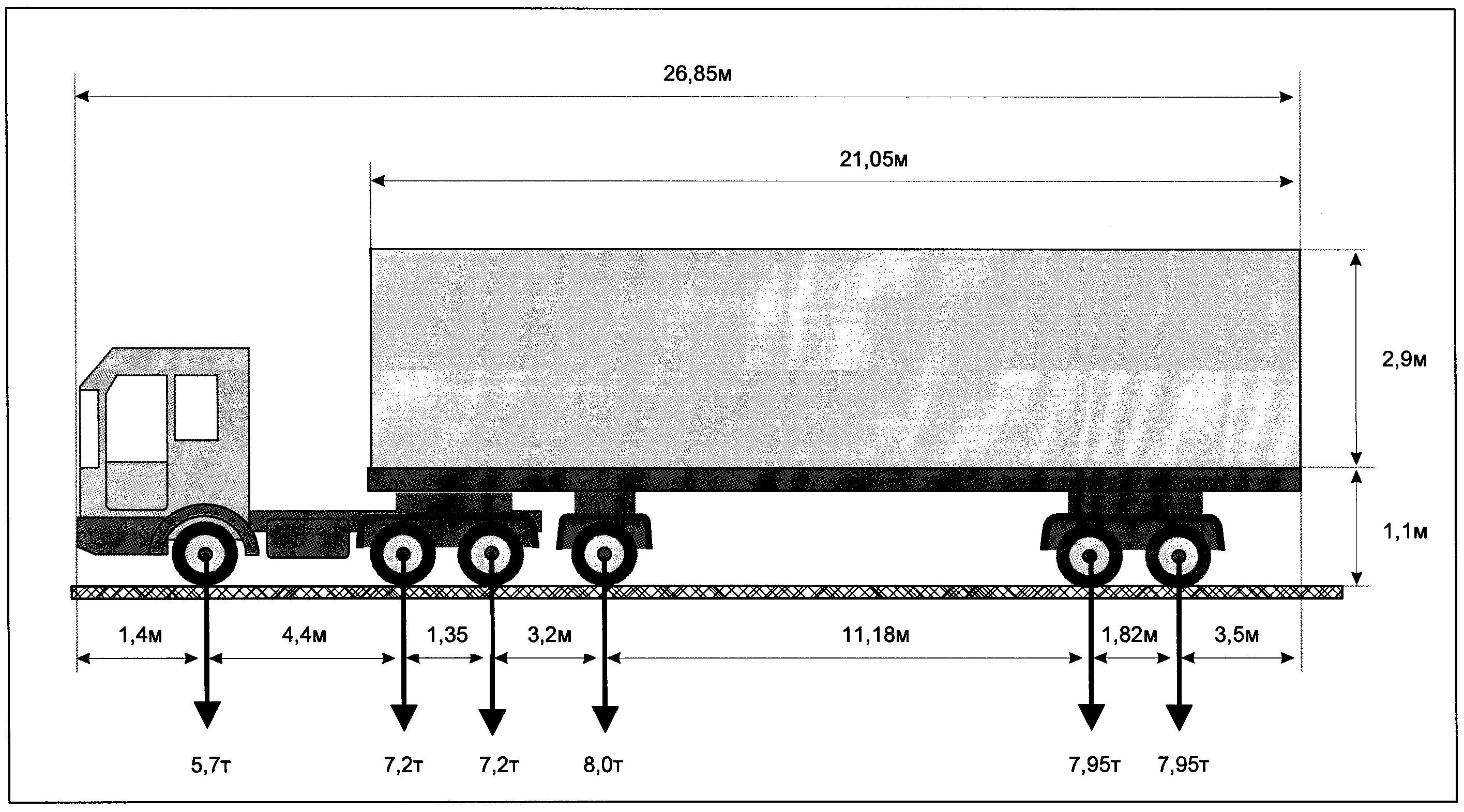 Вид сзади: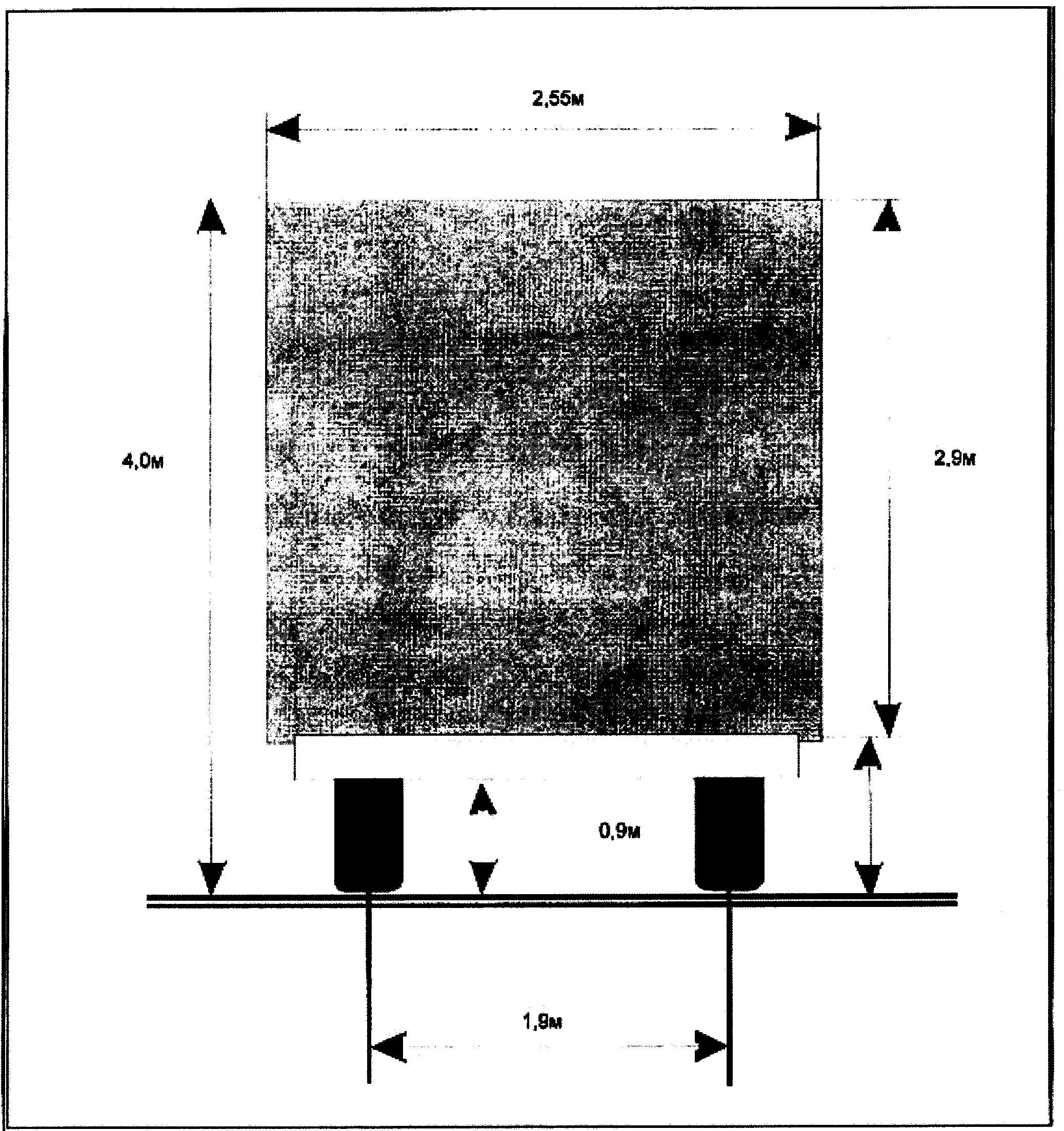 ______________________________     _____________________________________(должность, Ф.И.О. заявителя)                (подпись заявителя) М.П. (при наличии)     Приложение № 1к административному регламенту предоставления муниципальной услуги «Выдача специального разрешения на движение по автомобильным дорогам тяжеловесного и (или) крупногабаритного транспортного  средства»,     утвержденномупостановлением администрации Находкинского городского округа                           Приложение № 4

к административному регламенту предоставления муниципальной услуги «Выдача специального разрешения на движение по автомобильным дорогам тяжеловесного и (или) крупногабаритного транспортного средства», утвержденному постановлением администрации Находкинского городского округа                          Приложение № 4

к административному регламенту предоставления муниципальной услуги «Выдача специального разрешения на движение по автомобильным дорогам тяжеловесного и (или) крупногабаритного транспортного средства», утвержденному постановлением администрации Находкинского городского округа                          Приложение № 4

к административному регламенту предоставления муниципальной услуги «Выдача специального разрешения на движение по автомобильным дорогам тяжеловесного и (или) крупногабаритного транспортного средства», утвержденному постановлением администрации Находкинского городского округа                          Приложение № 4

к административному регламенту предоставления муниципальной услуги «Выдача специального разрешения на движение по автомобильным дорогам тяжеловесного и (или) крупногабаритного транспортного средства», утвержденному постановлением администрации Находкинского городского округа                          Приложение № 4

к административному регламенту предоставления муниципальной услуги «Выдача специального разрешения на движение по автомобильным дорогам тяжеловесного и (или) крупногабаритного транспортного средства», утвержденному постановлением администрации Находкинского городского округа                          Приложение № 4

к административному регламенту предоставления муниципальной услуги «Выдача специального разрешения на движение по автомобильным дорогам тяжеловесного и (или) крупногабаритного транспортного средства», утвержденному постановлением администрации Находкинского городского округа                          Приложение № 4

к административному регламенту предоставления муниципальной услуги «Выдача специального разрешения на движение по автомобильным дорогам тяжеловесного и (или) крупногабаритного транспортного средства», утвержденному постановлением администрации Находкинского городского округа                          Приложение № 4

к административному регламенту предоставления муниципальной услуги «Выдача специального разрешения на движение по автомобильным дорогам тяжеловесного и (или) крупногабаритного транспортного средства», утвержденному постановлением администрации Находкинского городского округа                          Приложение № 4

к административному регламенту предоставления муниципальной услуги «Выдача специального разрешения на движение по автомобильным дорогам тяжеловесного и (или) крупногабаритного транспортного средства», утвержденному постановлением администрации Находкинского городского округа                          Приложение № 4

к административному регламенту предоставления муниципальной услуги «Выдача специального разрешения на движение по автомобильным дорогам тяжеловесного и (или) крупногабаритного транспортного средства», утвержденному постановлением администрации Находкинского городского округа                          Приложение № 4

к административному регламенту предоставления муниципальной услуги «Выдача специального разрешения на движение по автомобильным дорогам тяжеловесного и (или) крупногабаритного транспортного средства», утвержденному постановлением администрации Находкинского городского округа                          Приложение № 4

к административному регламенту предоставления муниципальной услуги «Выдача специального разрешения на движение по автомобильным дорогам тяжеловесного и (или) крупногабаритного транспортного средства», утвержденному постановлением администрации Находкинского городского округа                          Приложение № 4

к административному регламенту предоставления муниципальной услуги «Выдача специального разрешения на движение по автомобильным дорогам тяжеловесного и (или) крупногабаритного транспортного средства», утвержденному постановлением администрации Находкинского городского округа                          Приложение № 4

к административному регламенту предоставления муниципальной услуги «Выдача специального разрешения на движение по автомобильным дорогам тяжеловесного и (или) крупногабаритного транспортного средства», утвержденному постановлением администрации Находкинского городского округа                          Приложение № 4

к административному регламенту предоставления муниципальной услуги «Выдача специального разрешения на движение по автомобильным дорогам тяжеловесного и (или) крупногабаритного транспортного средства», утвержденному постановлением администрации Находкинского городского округа                          Приложение № 4

к административному регламенту предоставления муниципальной услуги «Выдача специального разрешения на движение по автомобильным дорогам тяжеловесного и (или) крупногабаритного транспортного средства», утвержденному постановлением администрации Находкинского городского округа                          Приложение № 4

к административному регламенту предоставления муниципальной услуги «Выдача специального разрешения на движение по автомобильным дорогам тяжеловесного и (или) крупногабаритного транспортного средства», утвержденному постановлением администрации Находкинского городского округа                          Приложение № 4

к административному регламенту предоставления муниципальной услуги «Выдача специального разрешения на движение по автомобильным дорогам тяжеловесного и (или) крупногабаритного транспортного средства», утвержденному постановлением администрации Находкинского городского округа                          Приложение № 4

к административному регламенту предоставления муниципальной услуги «Выдача специального разрешения на движение по автомобильным дорогам тяжеловесного и (или) крупногабаритного транспортного средства», утвержденному постановлением администрации Находкинского городского округа                          Приложение № 4

к административному регламенту предоставления муниципальной услуги «Выдача специального разрешения на движение по автомобильным дорогам тяжеловесного и (или) крупногабаритного транспортного средства», утвержденному постановлением администрации Находкинского городского округа                          Приложение № 4

к административному регламенту предоставления муниципальной услуги «Выдача специального разрешения на движение по автомобильным дорогам тяжеловесного и (или) крупногабаритного транспортного средства», утвержденному постановлением администрации Находкинского городского округа                          Приложение № 4

к административному регламенту предоставления муниципальной услуги «Выдача специального разрешения на движение по автомобильным дорогам тяжеловесного и (или) крупногабаритного транспортного средства», утвержденному постановлением администрации Находкинского городского округа                          Приложение № 4

к административному регламенту предоставления муниципальной услуги «Выдача специального разрешения на движение по автомобильным дорогам тяжеловесного и (или) крупногабаритного транспортного средства», утвержденному постановлением администрации Находкинского городского округа                          Приложение № 4

к административному регламенту предоставления муниципальной услуги «Выдача специального разрешения на движение по автомобильным дорогам тяжеловесного и (или) крупногабаритного транспортного средства», утвержденному постановлением администрации Находкинского городского округа                          Приложение № 4

к административному регламенту предоставления муниципальной услуги «Выдача специального разрешения на движение по автомобильным дорогам тяжеловесного и (или) крупногабаритного транспортного средства», утвержденному постановлением администрации Находкинского городского округа                          Приложение № 4

к административному регламенту предоставления муниципальной услуги «Выдача специального разрешения на движение по автомобильным дорогам тяжеловесного и (или) крупногабаритного транспортного средства», утвержденному постановлением администрации Находкинского городского округа                          Приложение № 4

к административному регламенту предоставления муниципальной услуги «Выдача специального разрешения на движение по автомобильным дорогам тяжеловесного и (или) крупногабаритного транспортного средства», утвержденному постановлением администрации Находкинского городского округа                          Приложение № 4

к административному регламенту предоставления муниципальной услуги «Выдача специального разрешения на движение по автомобильным дорогам тяжеловесного и (или) крупногабаритного транспортного средства», утвержденному постановлением администрации Находкинского городского округа                          Приложение № 4

к административному регламенту предоставления муниципальной услуги «Выдача специального разрешения на движение по автомобильным дорогам тяжеловесного и (или) крупногабаритного транспортного средства», утвержденному постановлением администрации Находкинского городского округа                          Приложение № 4

к административному регламенту предоставления муниципальной услуги «Выдача специального разрешения на движение по автомобильным дорогам тяжеловесного и (или) крупногабаритного транспортного средства», утвержденному постановлением администрации Находкинского городского округа                          Приложение № 4

к административному регламенту предоставления муниципальной услуги «Выдача специального разрешения на движение по автомобильным дорогам тяжеловесного и (или) крупногабаритного транспортного средства», утвержденному постановлением администрации Находкинского городского округаРеквизиты заявителя
(наименование, адрес (местонахождение)
— для юридических лиц, фамилия, имя,
отчество (при наличии), адрес места
жительства — для физических лиц
и индивидуальных предпринимателейРеквизиты заявителя
(наименование, адрес (местонахождение)
— для юридических лиц, фамилия, имя,
отчество (при наличии), адрес места
жительства — для физических лиц
и индивидуальных предпринимателейРеквизиты заявителя
(наименование, адрес (местонахождение)
— для юридических лиц, фамилия, имя,
отчество (при наличии), адрес места
жительства — для физических лиц
и индивидуальных предпринимателейРеквизиты заявителя
(наименование, адрес (местонахождение)
— для юридических лиц, фамилия, имя,
отчество (при наличии), адрес места
жительства — для физических лиц
и индивидуальных предпринимателейРеквизиты заявителя
(наименование, адрес (местонахождение)
— для юридических лиц, фамилия, имя,
отчество (при наличии), адрес места
жительства — для физических лиц
и индивидуальных предпринимателейРеквизиты заявителя
(наименование, адрес (местонахождение)
— для юридических лиц, фамилия, имя,
отчество (при наличии), адрес места
жительства — для физических лиц
и индивидуальных предпринимателейРеквизиты заявителя
(наименование, адрес (местонахождение)
— для юридических лиц, фамилия, имя,
отчество (при наличии), адрес места
жительства — для физических лиц
и индивидуальных предпринимателейРеквизиты заявителя
(наименование, адрес (местонахождение)
— для юридических лиц, фамилия, имя,
отчество (при наличии), адрес места
жительства — для физических лиц
и индивидуальных предпринимателейРеквизиты заявителя
(наименование, адрес (местонахождение)
— для юридических лиц, фамилия, имя,
отчество (при наличии), адрес места
жительства — для физических лиц
и индивидуальных предпринимателейРеквизиты заявителя
(наименование, адрес (местонахождение)
— для юридических лиц, фамилия, имя,
отчество (при наличии), адрес места
жительства — для физических лиц
и индивидуальных предпринимателейРеквизиты заявителя
(наименование, адрес (местонахождение)
— для юридических лиц, фамилия, имя,
отчество (при наличии), адрес места
жительства — для физических лиц
и индивидуальных предпринимателейРеквизиты заявителя
(наименование, адрес (местонахождение)
— для юридических лиц, фамилия, имя,
отчество (при наличии), адрес места
жительства — для физических лиц
и индивидуальных предпринимателейРеквизиты заявителя
(наименование, адрес (местонахождение)
— для юридических лиц, фамилия, имя,
отчество (при наличии), адрес места
жительства — для физических лиц
и индивидуальных предпринимателейРеквизиты заявителя
(наименование, адрес (местонахождение)
— для юридических лиц, фамилия, имя,
отчество (при наличии), адрес места
жительства — для физических лиц
и индивидуальных предпринимателейРеквизиты заявителя
(наименование, адрес (местонахождение)
— для юридических лиц, фамилия, имя,
отчество (при наличии), адрес места
жительства — для физических лиц
и индивидуальных предпринимателейРеквизиты заявителя
(наименование, адрес (местонахождение)
— для юридических лиц, фамилия, имя,
отчество (при наличии), адрес места
жительства — для физических лиц
и индивидуальных предпринимателейРеквизиты заявителя
(наименование, адрес (местонахождение)
— для юридических лиц, фамилия, имя,
отчество (при наличии), адрес места
жительства — для физических лиц
и индивидуальных предпринимателейРеквизиты заявителя
(наименование, адрес (местонахождение)
— для юридических лиц, фамилия, имя,
отчество (при наличии), адрес места
жительства — для физических лиц
и индивидуальных предпринимателейРеквизиты заявителя
(наименование, адрес (местонахождение)
— для юридических лиц, фамилия, имя,
отчество (при наличии), адрес места
жительства — для физических лиц
и индивидуальных предпринимателейРеквизиты заявителя
(наименование, адрес (местонахождение)
— для юридических лиц, фамилия, имя,
отчество (при наличии), адрес места
жительства — для физических лиц
и индивидуальных предпринимателейРеквизиты заявителя
(наименование, адрес (местонахождение)
— для юридических лиц, фамилия, имя,
отчество (при наличии), адрес места
жительства — для физических лиц
и индивидуальных предпринимателейРеквизиты заявителя
(наименование, адрес (местонахождение)
— для юридических лиц, фамилия, имя,
отчество (при наличии), адрес места
жительства — для физических лиц
и индивидуальных предпринимателейРеквизиты заявителя
(наименование, адрес (местонахождение)
— для юридических лиц, фамилия, имя,
отчество (при наличии), адрес места
жительства — для физических лиц
и индивидуальных предпринимателейРеквизиты заявителя
(наименование, адрес (местонахождение)
— для юридических лиц, фамилия, имя,
отчество (при наличии), адрес места
жительства — для физических лиц
и индивидуальных предпринимателейРеквизиты заявителя
(наименование, адрес (местонахождение)
— для юридических лиц, фамилия, имя,
отчество (при наличии), адрес места
жительства — для физических лиц
и индивидуальных предпринимателейРеквизиты заявителя
(наименование, адрес (местонахождение)
— для юридических лиц, фамилия, имя,
отчество (при наличии), адрес места
жительства — для физических лиц
и индивидуальных предпринимателейРеквизиты заявителя
(наименование, адрес (местонахождение)
— для юридических лиц, фамилия, имя,
отчество (при наличии), адрес места
жительства — для физических лиц
и индивидуальных предпринимателейРеквизиты заявителя
(наименование, адрес (местонахождение)
— для юридических лиц, фамилия, имя,
отчество (при наличии), адрес места
жительства — для физических лиц
и индивидуальных предпринимателейРеквизиты заявителя
(наименование, адрес (местонахождение)
— для юридических лиц, фамилия, имя,
отчество (при наличии), адрес места
жительства — для физических лиц
и индивидуальных предпринимателейРеквизиты заявителя
(наименование, адрес (местонахождение)
— для юридических лиц, фамилия, имя,
отчество (при наличии), адрес места
жительства — для физических лиц
и индивидуальных предпринимателейРеквизиты заявителя
(наименование, адрес (местонахождение)
— для юридических лиц, фамилия, имя,
отчество (при наличии), адрес места
жительства — для физических лиц
и индивидуальных предпринимателейРеквизиты заявителя
(наименование, адрес (местонахождение)
— для юридических лиц, фамилия, имя,
отчество (при наличии), адрес места
жительства — для физических лиц
и индивидуальных предпринимателейРеквизиты заявителя
(наименование, адрес (местонахождение)
— для юридических лиц, фамилия, имя,
отчество (при наличии), адрес места
жительства — для физических лиц
и индивидуальных предпринимателейРеквизиты заявителя
(наименование, адрес (местонахождение)
— для юридических лиц, фамилия, имя,
отчество (при наличии), адрес места
жительства — для физических лиц
и индивидуальных предпринимателейРеквизиты заявителя
(наименование, адрес (местонахождение)
— для юридических лиц, фамилия, имя,
отчество (при наличии), адрес места
жительства — для физических лиц
и индивидуальных предпринимателейРеквизиты заявителя
(наименование, адрес (местонахождение)
— для юридических лиц, фамилия, имя,
отчество (при наличии), адрес места
жительства — для физических лиц
и индивидуальных предпринимателейРеквизиты заявителя
(наименование, адрес (местонахождение)
— для юридических лиц, фамилия, имя,
отчество (при наличии), адрес места
жительства — для физических лиц
и индивидуальных предпринимателейРеквизиты заявителя
(наименование, адрес (местонахождение)
— для юридических лиц, фамилия, имя,
отчество (при наличии), адрес места
жительства — для физических лиц
и индивидуальных предпринимателейРеквизиты заявителя
(наименование, адрес (местонахождение)
— для юридических лиц, фамилия, имя,
отчество (при наличии), адрес места
жительства — для физических лиц
и индивидуальных предпринимателейРеквизиты заявителя
(наименование, адрес (местонахождение)
— для юридических лиц, фамилия, имя,
отчество (при наличии), адрес места
жительства — для физических лиц
и индивидуальных предпринимателейРеквизиты заявителя
(наименование, адрес (местонахождение)
— для юридических лиц, фамилия, имя,
отчество (при наличии), адрес места
жительства — для физических лиц
и индивидуальных предпринимателейРеквизиты заявителя
(наименование, адрес (местонахождение)
— для юридических лиц, фамилия, имя,
отчество (при наличии), адрес места
жительства — для физических лиц
и индивидуальных предпринимателейРеквизиты заявителя
(наименование, адрес (местонахождение)
— для юридических лиц, фамилия, имя,
отчество (при наличии), адрес места
жительства — для физических лиц
и индивидуальных предпринимателейРеквизиты заявителя
(наименование, адрес (местонахождение)
— для юридических лиц, фамилия, имя,
отчество (при наличии), адрес места
жительства — для физических лиц
и индивидуальных предпринимателейРеквизиты заявителя
(наименование, адрес (местонахождение)
— для юридических лиц, фамилия, имя,
отчество (при наличии), адрес места
жительства — для физических лиц
и индивидуальных предпринимателейРеквизиты заявителя
(наименование, адрес (местонахождение)
— для юридических лиц, фамилия, имя,
отчество (при наличии), адрес места
жительства — для физических лиц
и индивидуальных предпринимателейРеквизиты заявителя
(наименование, адрес (местонахождение)
— для юридических лиц, фамилия, имя,
отчество (при наличии), адрес места
жительства — для физических лиц
и индивидуальных предпринимателейРеквизиты заявителя
(наименование, адрес (местонахождение)
— для юридических лиц, фамилия, имя,
отчество (при наличии), адрес места
жительства — для физических лиц
и индивидуальных предпринимателейРеквизиты заявителя
(наименование, адрес (местонахождение)
— для юридических лиц, фамилия, имя,
отчество (при наличии), адрес места
жительства — для физических лиц
и индивидуальных предпринимателейРеквизиты заявителя
(наименование, адрес (местонахождение)
— для юридических лиц, фамилия, имя,
отчество (при наличии), адрес места
жительства — для физических лиц
и индивидуальных предпринимателейРеквизиты заявителя
(наименование, адрес (местонахождение)
— для юридических лиц, фамилия, имя,
отчество (при наличии), адрес места
жительства — для физических лиц
и индивидуальных предпринимателейРеквизиты заявителя
(наименование, адрес (местонахождение)
— для юридических лиц, фамилия, имя,
отчество (при наличии), адрес места
жительства — для физических лиц
и индивидуальных предпринимателейРеквизиты заявителя
(наименование, адрес (местонахождение)
— для юридических лиц, фамилия, имя,
отчество (при наличии), адрес места
жительства — для физических лиц
и индивидуальных предпринимателейРеквизиты заявителя
(наименование, адрес (местонахождение)
— для юридических лиц, фамилия, имя,
отчество (при наличии), адрес места
жительства — для физических лиц
и индивидуальных предпринимателейРеквизиты заявителя
(наименование, адрес (местонахождение)
— для юридических лиц, фамилия, имя,
отчество (при наличии), адрес места
жительства — для физических лиц
и индивидуальных предпринимателейРеквизиты заявителя
(наименование, адрес (местонахождение)
— для юридических лиц, фамилия, имя,
отчество (при наличии), адрес места
жительства — для физических лиц
и индивидуальных предпринимателейРеквизиты заявителя
(наименование, адрес (местонахождение)
— для юридических лиц, фамилия, имя,
отчество (при наличии), адрес места
жительства — для физических лиц
и индивидуальных предпринимателейРеквизиты заявителя
(наименование, адрес (местонахождение)
— для юридических лиц, фамилия, имя,
отчество (при наличии), адрес места
жительства — для физических лиц
и индивидуальных предпринимателейРеквизиты заявителя
(наименование, адрес (местонахождение)
— для юридических лиц, фамилия, имя,
отчество (при наличии), адрес места
жительства — для физических лиц
и индивидуальных предпринимателейРеквизиты заявителя
(наименование, адрес (местонахождение)
— для юридических лиц, фамилия, имя,
отчество (при наличии), адрес места
жительства — для физических лиц
и индивидуальных предпринимателейРеквизиты заявителя
(наименование, адрес (местонахождение)
— для юридических лиц, фамилия, имя,
отчество (при наличии), адрес места
жительства — для физических лиц
и индивидуальных предпринимателейРеквизиты заявителя
(наименование, адрес (местонахождение)
— для юридических лиц, фамилия, имя,
отчество (при наличии), адрес места
жительства — для физических лиц
и индивидуальных предпринимателейРеквизиты заявителя
(наименование, адрес (местонахождение)
— для юридических лиц, фамилия, имя,
отчество (при наличии), адрес места
жительства — для физических лиц
и индивидуальных предпринимателейРеквизиты заявителя
(наименование, адрес (местонахождение)
— для юридических лиц, фамилия, имя,
отчество (при наличии), адрес места
жительства — для физических лиц
и индивидуальных предпринимателейРеквизиты заявителя
(наименование, адрес (местонахождение)
— для юридических лиц, фамилия, имя,
отчество (при наличии), адрес места
жительства — для физических лиц
и индивидуальных предпринимателейРеквизиты заявителя
(наименование, адрес (местонахождение)
— для юридических лиц, фамилия, имя,
отчество (при наличии), адрес места
жительства — для физических лиц
и индивидуальных предпринимателейРеквизиты заявителя
(наименование, адрес (местонахождение)
— для юридических лиц, фамилия, имя,
отчество (при наличии), адрес места
жительства — для физических лиц
и индивидуальных предпринимателейРеквизиты заявителя
(наименование, адрес (местонахождение)
— для юридических лиц, фамилия, имя,
отчество (при наличии), адрес места
жительства — для физических лиц
и индивидуальных предпринимателейРеквизиты заявителя
(наименование, адрес (местонахождение)
— для юридических лиц, фамилия, имя,
отчество (при наличии), адрес места
жительства — для физических лиц
и индивидуальных предпринимателейРеквизиты заявителя
(наименование, адрес (местонахождение)
— для юридических лиц, фамилия, имя,
отчество (при наличии), адрес места
жительства — для физических лиц
и индивидуальных предпринимателейРеквизиты заявителя
(наименование, адрес (местонахождение)
— для юридических лиц, фамилия, имя,
отчество (при наличии), адрес места
жительства — для физических лиц
и индивидуальных предпринимателейРеквизиты заявителя
(наименование, адрес (местонахождение)
— для юридических лиц, фамилия, имя,
отчество (при наличии), адрес места
жительства — для физических лиц
и индивидуальных предпринимателейРеквизиты заявителя
(наименование, адрес (местонахождение)
— для юридических лиц, фамилия, имя,
отчество (при наличии), адрес места
жительства — для физических лиц
и индивидуальных предпринимателейРеквизиты заявителя
(наименование, адрес (местонахождение)
— для юридических лиц, фамилия, имя,
отчество (при наличии), адрес места
жительства — для физических лиц
и индивидуальных предпринимателейРеквизиты заявителя
(наименование, адрес (местонахождение)
— для юридических лиц, фамилия, имя,
отчество (при наличии), адрес места
жительства — для физических лиц
и индивидуальных предпринимателейРеквизиты заявителя
(наименование, адрес (местонахождение)
— для юридических лиц, фамилия, имя,
отчество (при наличии), адрес места
жительства — для физических лиц
и индивидуальных предпринимателейРеквизиты заявителя
(наименование, адрес (местонахождение)
— для юридических лиц, фамилия, имя,
отчество (при наличии), адрес места
жительства — для физических лиц
и индивидуальных предпринимателейРеквизиты заявителя
(наименование, адрес (местонахождение)
— для юридических лиц, фамилия, имя,
отчество (при наличии), адрес места
жительства — для физических лиц
и индивидуальных предпринимателейРеквизиты заявителя
(наименование, адрес (местонахождение)
— для юридических лиц, фамилия, имя,
отчество (при наличии), адрес места
жительства — для физических лиц
и индивидуальных предпринимателейРеквизиты заявителя
(наименование, адрес (местонахождение)
— для юридических лиц, фамилия, имя,
отчество (при наличии), адрес места
жительства — для физических лиц
и индивидуальных предпринимателейРеквизиты заявителя
(наименование, адрес (местонахождение)
— для юридических лиц, фамилия, имя,
отчество (при наличии), адрес места
жительства — для физических лиц
и индивидуальных предпринимателейРеквизиты заявителя
(наименование, адрес (местонахождение)
— для юридических лиц, фамилия, имя,
отчество (при наличии), адрес места
жительства — для физических лиц
и индивидуальных предпринимателейРеквизиты заявителя
(наименование, адрес (местонахождение)
— для юридических лиц, фамилия, имя,
отчество (при наличии), адрес места
жительства — для физических лиц
и индивидуальных предпринимателейРеквизиты заявителя
(наименование, адрес (местонахождение)
— для юридических лиц, фамилия, имя,
отчество (при наличии), адрес места
жительства — для физических лиц
и индивидуальных предпринимателейРеквизиты заявителя
(наименование, адрес (местонахождение)
— для юридических лиц, фамилия, имя,
отчество (при наличии), адрес места
жительства — для физических лиц
и индивидуальных предпринимателейРеквизиты заявителя
(наименование, адрес (местонахождение)
— для юридических лиц, фамилия, имя,
отчество (при наличии), адрес места
жительства — для физических лиц
и индивидуальных предпринимателейРеквизиты заявителя
(наименование, адрес (местонахождение)
— для юридических лиц, фамилия, имя,
отчество (при наличии), адрес места
жительства — для физических лиц
и индивидуальных предпринимателейРеквизиты заявителя
(наименование, адрес (местонахождение)
— для юридических лиц, фамилия, имя,
отчество (при наличии), адрес места
жительства — для физических лиц
и индивидуальных предпринимателейРеквизиты заявителя
(наименование, адрес (местонахождение)
— для юридических лиц, фамилия, имя,
отчество (при наличии), адрес места
жительства — для физических лиц
и индивидуальных предпринимателейРеквизиты заявителя
(наименование, адрес (местонахождение)
— для юридических лиц, фамилия, имя,
отчество (при наличии), адрес места
жительства — для физических лиц
и индивидуальных предпринимателейРеквизиты заявителя
(наименование, адрес (местонахождение)
— для юридических лиц, фамилия, имя,
отчество (при наличии), адрес места
жительства — для физических лиц
и индивидуальных предпринимателейРеквизиты заявителя
(наименование, адрес (местонахождение)
— для юридических лиц, фамилия, имя,
отчество (при наличии), адрес места
жительства — для физических лиц
и индивидуальных предпринимателейРеквизиты заявителя
(наименование, адрес (местонахождение)
— для юридических лиц, фамилия, имя,
отчество (при наличии), адрес места
жительства — для физических лиц
и индивидуальных предпринимателейРеквизиты заявителя
(наименование, адрес (местонахождение)
— для юридических лиц, фамилия, имя,
отчество (при наличии), адрес места
жительства — для физических лиц
и индивидуальных предпринимателейРеквизиты заявителя
(наименование, адрес (местонахождение)
— для юридических лиц, фамилия, имя,
отчество (при наличии), адрес места
жительства — для физических лиц
и индивидуальных предпринимателейРеквизиты заявителя
(наименование, адрес (местонахождение)
— для юридических лиц, фамилия, имя,
отчество (при наличии), адрес места
жительства — для физических лиц
и индивидуальных предпринимателейРеквизиты заявителя
(наименование, адрес (местонахождение)
— для юридических лиц, фамилия, имя,
отчество (при наличии), адрес места
жительства — для физических лиц
и индивидуальных предпринимателейРеквизиты заявителя
(наименование, адрес (местонахождение)
— для юридических лиц, фамилия, имя,
отчество (при наличии), адрес места
жительства — для физических лиц
и индивидуальных предпринимателейРеквизиты заявителя
(наименование, адрес (местонахождение)
— для юридических лиц, фамилия, имя,
отчество (при наличии), адрес места
жительства — для физических лиц
и индивидуальных предпринимателейРеквизиты заявителя
(наименование, адрес (местонахождение)
— для юридических лиц, фамилия, имя,
отчество (при наличии), адрес места
жительства — для физических лиц
и индивидуальных предпринимателейРеквизиты заявителя
(наименование, адрес (местонахождение)
— для юридических лиц, фамилия, имя,
отчество (при наличии), адрес места
жительства — для физических лиц
и индивидуальных предпринимателейРеквизиты заявителя
(наименование, адрес (местонахождение)
— для юридических лиц, фамилия, имя,
отчество (при наличии), адрес места
жительства — для физических лиц
и индивидуальных предпринимателейРеквизиты заявителя
(наименование, адрес (местонахождение)
— для юридических лиц, фамилия, имя,
отчество (при наличии), адрес места
жительства — для физических лиц
и индивидуальных предпринимателейРеквизиты заявителя
(наименование, адрес (местонахождение)
— для юридических лиц, фамилия, имя,
отчество (при наличии), адрес места
жительства — для физических лиц
и индивидуальных предпринимателейРеквизиты заявителя
(наименование, адрес (местонахождение)
— для юридических лиц, фамилия, имя,
отчество (при наличии), адрес места
жительства — для физических лиц
и индивидуальных предпринимателейРеквизиты заявителя
(наименование, адрес (местонахождение)
— для юридических лиц, фамилия, имя,
отчество (при наличии), адрес места
жительства — для физических лиц
и индивидуальных предпринимателейРеквизиты заявителя
(наименование, адрес (местонахождение)
— для юридических лиц, фамилия, имя,
отчество (при наличии), адрес места
жительства — для физических лиц
и индивидуальных предпринимателейРеквизиты заявителя
(наименование, адрес (местонахождение)
— для юридических лиц, фамилия, имя,
отчество (при наличии), адрес места
жительства — для физических лиц
и индивидуальных предпринимателейРеквизиты заявителя
(наименование, адрес (местонахождение)
— для юридических лиц, фамилия, имя,
отчество (при наличии), адрес места
жительства — для физических лиц
и индивидуальных предпринимателейРеквизиты заявителя
(наименование, адрес (местонахождение)
— для юридических лиц, фамилия, имя,
отчество (при наличии), адрес места
жительства — для физических лиц
и индивидуальных предпринимателейРеквизиты заявителя
(наименование, адрес (местонахождение)
— для юридических лиц, фамилия, имя,
отчество (при наличии), адрес места
жительства — для физических лиц
и индивидуальных предпринимателейРеквизиты заявителя
(наименование, адрес (местонахождение)
— для юридических лиц, фамилия, имя,
отчество (при наличии), адрес места
жительства — для физических лиц
и индивидуальных предпринимателейРеквизиты заявителя
(наименование, адрес (местонахождение)
— для юридических лиц, фамилия, имя,
отчество (при наличии), адрес места
жительства — для физических лиц
и индивидуальных предпринимателейРеквизиты заявителя
(наименование, адрес (местонахождение)
— для юридических лиц, фамилия, имя,
отчество (при наличии), адрес места
жительства — для физических лиц
и индивидуальных предпринимателейРеквизиты заявителя
(наименование, адрес (местонахождение)
— для юридических лиц, фамилия, имя,
отчество (при наличии), адрес места
жительства — для физических лиц
и индивидуальных предпринимателейРеквизиты заявителя
(наименование, адрес (местонахождение)
— для юридических лиц, фамилия, имя,
отчество (при наличии), адрес места
жительства — для физических лиц
и индивидуальных предпринимателейРеквизиты заявителя
(наименование, адрес (местонахождение)
— для юридических лиц, фамилия, имя,
отчество (при наличии), адрес места
жительства — для физических лиц
и индивидуальных предпринимателейРеквизиты заявителя
(наименование, адрес (местонахождение)
— для юридических лиц, фамилия, имя,
отчество (при наличии), адрес места
жительства — для физических лиц
и индивидуальных предпринимателейРеквизиты заявителя
(наименование, адрес (местонахождение)
— для юридических лиц, фамилия, имя,
отчество (при наличии), адрес места
жительства — для физических лиц
и индивидуальных предпринимателейРеквизиты заявителя
(наименование, адрес (местонахождение)
— для юридических лиц, фамилия, имя,
отчество (при наличии), адрес места
жительства — для физических лиц
и индивидуальных предпринимателейРеквизиты заявителя
(наименование, адрес (местонахождение)
— для юридических лиц, фамилия, имя,
отчество (при наличии), адрес места
жительства — для физических лиц
и индивидуальных предпринимателейРеквизиты заявителя
(наименование, адрес (местонахождение)
— для юридических лиц, фамилия, имя,
отчество (при наличии), адрес места
жительства — для физических лиц
и индивидуальных предпринимателейРеквизиты заявителя
(наименование, адрес (местонахождение)
— для юридических лиц, фамилия, имя,
отчество (при наличии), адрес места
жительства — для физических лиц
и индивидуальных предпринимателейРеквизиты заявителя
(наименование, адрес (местонахождение)
— для юридических лиц, фамилия, имя,
отчество (при наличии), адрес места
жительства — для физических лиц
и индивидуальных предпринимателейРеквизиты заявителя
(наименование, адрес (местонахождение)
— для юридических лиц, фамилия, имя,
отчество (при наличии), адрес места
жительства — для физических лиц
и индивидуальных предпринимателейРеквизиты заявителя
(наименование, адрес (местонахождение)
— для юридических лиц, фамилия, имя,
отчество (при наличии), адрес места
жительства — для физических лиц
и индивидуальных предпринимателейРеквизиты заявителя
(наименование, адрес (местонахождение)
— для юридических лиц, фамилия, имя,
отчество (при наличии), адрес места
жительства — для физических лиц
и индивидуальных предпринимателейРеквизиты заявителя
(наименование, адрес (местонахождение)
— для юридических лиц, фамилия, имя,
отчество (при наличии), адрес места
жительства — для физических лиц
и индивидуальных предпринимателейРеквизиты заявителя
(наименование, адрес (местонахождение)
— для юридических лиц, фамилия, имя,
отчество (при наличии), адрес места
жительства — для физических лиц
и индивидуальных предпринимателейРеквизиты заявителя
(наименование, адрес (местонахождение)
— для юридических лиц, фамилия, имя,
отчество (при наличии), адрес места
жительства — для физических лиц
и индивидуальных предпринимателейРеквизиты заявителя
(наименование, адрес (местонахождение)
— для юридических лиц, фамилия, имя,
отчество (при наличии), адрес места
жительства — для физических лиц
и индивидуальных предпринимателейРеквизиты заявителя
(наименование, адрес (местонахождение)
— для юридических лиц, фамилия, имя,
отчество (при наличии), адрес места
жительства — для физических лиц
и индивидуальных предпринимателейРеквизиты заявителя
(наименование, адрес (местонахождение)
— для юридических лиц, фамилия, имя,
отчество (при наличии), адрес места
жительства — для физических лиц
и индивидуальных предпринимателейРеквизиты заявителя
(наименование, адрес (местонахождение)
— для юридических лиц, фамилия, имя,
отчество (при наличии), адрес места
жительства — для физических лиц
и индивидуальных предпринимателейРеквизиты заявителя
(наименование, адрес (местонахождение)
— для юридических лиц, фамилия, имя,
отчество (при наличии), адрес места
жительства — для физических лиц
и индивидуальных предпринимателейРеквизиты заявителя
(наименование, адрес (местонахождение)
— для юридических лиц, фамилия, имя,
отчество (при наличии), адрес места
жительства — для физических лиц
и индивидуальных предпринимателейРеквизиты заявителя
(наименование, адрес (местонахождение)
— для юридических лиц, фамилия, имя,
отчество (при наличии), адрес места
жительства — для физических лиц
и индивидуальных предпринимателейРеквизиты заявителя
(наименование, адрес (местонахождение)
— для юридических лиц, фамилия, имя,
отчество (при наличии), адрес места
жительства — для физических лиц
и индивидуальных предпринимателейРеквизиты заявителя
(наименование, адрес (местонахождение)
— для юридических лиц, фамилия, имя,
отчество (при наличии), адрес места
жительства — для физических лиц
и индивидуальных предпринимателейРеквизиты заявителя
(наименование, адрес (местонахождение)
— для юридических лиц, фамилия, имя,
отчество (при наличии), адрес места
жительства — для физических лиц
и индивидуальных предпринимателейРеквизиты заявителя
(наименование, адрес (местонахождение)
— для юридических лиц, фамилия, имя,
отчество (при наличии), адрес места
жительства — для физических лиц
и индивидуальных предпринимателейРеквизиты заявителя
(наименование, адрес (местонахождение)
— для юридических лиц, фамилия, имя,
отчество (при наличии), адрес места
жительства — для физических лиц
и индивидуальных предпринимателейРеквизиты заявителя
(наименование, адрес (местонахождение)
— для юридических лиц, фамилия, имя,
отчество (при наличии), адрес места
жительства — для физических лиц
и индивидуальных предпринимателейРеквизиты заявителя
(наименование, адрес (местонахождение)
— для юридических лиц, фамилия, имя,
отчество (при наличии), адрес места
жительства — для физических лиц
и индивидуальных предпринимателейРеквизиты заявителя
(наименование, адрес (местонахождение)
— для юридических лиц, фамилия, имя,
отчество (при наличии), адрес места
жительства — для физических лиц
и индивидуальных предпринимателейРеквизиты заявителя
(наименование, адрес (местонахождение)
— для юридических лиц, фамилия, имя,
отчество (при наличии), адрес места
жительства — для физических лиц
и индивидуальных предпринимателейРеквизиты заявителя
(наименование, адрес (местонахождение)
— для юридических лиц, фамилия, имя,
отчество (при наличии), адрес места
жительства — для физических лиц
и индивидуальных предпринимателейРеквизиты заявителя
(наименование, адрес (местонахождение)
— для юридических лиц, фамилия, имя,
отчество (при наличии), адрес места
жительства — для физических лиц
и индивидуальных предпринимателейРеквизиты заявителя
(наименование, адрес (местонахождение)
— для юридических лиц, фамилия, имя,
отчество (при наличии), адрес места
жительства — для физических лиц
и индивидуальных предпринимателейРеквизиты заявителя
(наименование, адрес (местонахождение)
— для юридических лиц, фамилия, имя,
отчество (при наличии), адрес места
жительства — для физических лиц
и индивидуальных предпринимателейРеквизиты заявителя
(наименование, адрес (местонахождение)
— для юридических лиц, фамилия, имя,
отчество (при наличии), адрес места
жительства — для физических лиц
и индивидуальных предпринимателейРеквизиты заявителя
(наименование, адрес (местонахождение)
— для юридических лиц, фамилия, имя,
отчество (при наличии), адрес места
жительства — для физических лиц
и индивидуальных предпринимателейРеквизиты заявителя
(наименование, адрес (местонахождение)
— для юридических лиц, фамилия, имя,
отчество (при наличии), адрес места
жительства — для физических лиц
и индивидуальных предпринимателейРеквизиты заявителя
(наименование, адрес (местонахождение)
— для юридических лиц, фамилия, имя,
отчество (при наличии), адрес места
жительства — для физических лиц
и индивидуальных предпринимателейРеквизиты заявителя
(наименование, адрес (местонахождение)
— для юридических лиц, фамилия, имя,
отчество (при наличии), адрес места
жительства — для физических лиц
и индивидуальных предпринимателейРеквизиты заявителя
(наименование, адрес (местонахождение)
— для юридических лиц, фамилия, имя,
отчество (при наличии), адрес места
жительства — для физических лиц
и индивидуальных предпринимателейИсх. отИсх. отИсх. отИсх. отИсх. от№№№поступило впоступило впоступило впоступило впоступило впоступило впоступило впоступило в(наименование уполномоченного органа)(наименование уполномоченного органа)(наименование уполномоченного органа)(наименование уполномоченного органа)(наименование уполномоченного органа)(наименование уполномоченного органа)(наименование уполномоченного органа)(наименование уполномоченного органа)(наименование уполномоченного органа)(наименование уполномоченного органа)(наименование уполномоченного органа)(наименование уполномоченного органа)(наименование уполномоченного органа)(наименование уполномоченного органа)(наименование уполномоченного органа)(наименование уполномоченного органа)(наименование уполномоченного органа)(наименование уполномоченного органа)(наименование уполномоченного органа)(наименование уполномоченного органа)(наименование уполномоченного органа)(наименование уполномоченного органа)(наименование уполномоченного органа)(наименование уполномоченного органа)(наименование уполномоченного органа)(наименование уполномоченного органа)датадатадата№№№ЗАЯВЛЕНИЕЗАЯВЛЕНИЕЗАЯВЛЕНИЕЗАЯВЛЕНИЕЗАЯВЛЕНИЕЗАЯВЛЕНИЕЗАЯВЛЕНИЕЗАЯВЛЕНИЕЗАЯВЛЕНИЕЗАЯВЛЕНИЕЗАЯВЛЕНИЕЗАЯВЛЕНИЕЗАЯВЛЕНИЕЗАЯВЛЕНИЕЗАЯВЛЕНИЕЗАЯВЛЕНИЕЗАЯВЛЕНИЕЗАЯВЛЕНИЕЗАЯВЛЕНИЕЗАЯВЛЕНИЕЗАЯВЛЕНИЕЗАЯВЛЕНИЕЗАЯВЛЕНИЕЗАЯВЛЕНИЕЗАЯВЛЕНИЕЗАЯВЛЕНИЕЗАЯВЛЕНИЕЗАЯВЛЕНИЕЗАЯВЛЕНИЕЗАЯВЛЕНИЕЗАЯВЛЕНИЕЗАЯВЛЕНИЕЗАЯВЛЕНИЕЗАЯВЛЕНИЕЗАЯВЛЕНИЕЗАЯВЛЕНИЕЗАЯВЛЕНИЕЗАЯВЛЕНИЕЗАЯВЛЕНИЕЗАЯВЛЕНИЕЗАЯВЛЕНИЕЗАЯВЛЕНИЕЗАЯВЛЕНИЕЗАЯВЛЕНИЕЗАЯВЛЕНИЕЗАЯВЛЕНИЕЗАЯВЛЕНИЕЗАЯВЛЕНИЕЗАЯВЛЕНИЕЗАЯВЛЕНИЕЗАЯВЛЕНИЕЗАЯВЛЕНИЕЗАЯВЛЕНИЕЗАЯВЛЕНИЕЗАЯВЛЕНИЕЗАЯВЛЕНИЕЗАЯВЛЕНИЕЗАЯВЛЕНИЕЗАЯВЛЕНИЕЗАЯВЛЕНИЕЗАЯВЛЕНИЕЗАЯВЛЕНИЕна получение специального разрешения на движение по автомобильным дорогамна получение специального разрешения на движение по автомобильным дорогамна получение специального разрешения на движение по автомобильным дорогамна получение специального разрешения на движение по автомобильным дорогамна получение специального разрешения на движение по автомобильным дорогамна получение специального разрешения на движение по автомобильным дорогамна получение специального разрешения на движение по автомобильным дорогамна получение специального разрешения на движение по автомобильным дорогамна получение специального разрешения на движение по автомобильным дорогамна получение специального разрешения на движение по автомобильным дорогамна получение специального разрешения на движение по автомобильным дорогамна получение специального разрешения на движение по автомобильным дорогамна получение специального разрешения на движение по автомобильным дорогамна получение специального разрешения на движение по автомобильным дорогамна получение специального разрешения на движение по автомобильным дорогамна получение специального разрешения на движение по автомобильным дорогамна получение специального разрешения на движение по автомобильным дорогамна получение специального разрешения на движение по автомобильным дорогамна получение специального разрешения на движение по автомобильным дорогамна получение специального разрешения на движение по автомобильным дорогамна получение специального разрешения на движение по автомобильным дорогамна получение специального разрешения на движение по автомобильным дорогамна получение специального разрешения на движение по автомобильным дорогамна получение специального разрешения на движение по автомобильным дорогамна получение специального разрешения на движение по автомобильным дорогамна получение специального разрешения на движение по автомобильным дорогамна получение специального разрешения на движение по автомобильным дорогамна получение специального разрешения на движение по автомобильным дорогамна получение специального разрешения на движение по автомобильным дорогамна получение специального разрешения на движение по автомобильным дорогамна получение специального разрешения на движение по автомобильным дорогамна получение специального разрешения на движение по автомобильным дорогамна получение специального разрешения на движение по автомобильным дорогамна получение специального разрешения на движение по автомобильным дорогамна получение специального разрешения на движение по автомобильным дорогамна получение специального разрешения на движение по автомобильным дорогамна получение специального разрешения на движение по автомобильным дорогамна получение специального разрешения на движение по автомобильным дорогамна получение специального разрешения на движение по автомобильным дорогамна получение специального разрешения на движение по автомобильным дорогамна получение специального разрешения на движение по автомобильным дорогамна получение специального разрешения на движение по автомобильным дорогамна получение специального разрешения на движение по автомобильным дорогамна получение специального разрешения на движение по автомобильным дорогамна получение специального разрешения на движение по автомобильным дорогамна получение специального разрешения на движение по автомобильным дорогамна получение специального разрешения на движение по автомобильным дорогамна получение специального разрешения на движение по автомобильным дорогамна получение специального разрешения на движение по автомобильным дорогамна получение специального разрешения на движение по автомобильным дорогамна получение специального разрешения на движение по автомобильным дорогамна получение специального разрешения на движение по автомобильным дорогамна получение специального разрешения на движение по автомобильным дорогамна получение специального разрешения на движение по автомобильным дорогамна получение специального разрешения на движение по автомобильным дорогамна получение специального разрешения на движение по автомобильным дорогамна получение специального разрешения на движение по автомобильным дорогамна получение специального разрешения на движение по автомобильным дорогамна получение специального разрешения на движение по автомобильным дорогамна получение специального разрешения на движение по автомобильным дорогамна получение специального разрешения на движение по автомобильным дорогамна получение специального разрешения на движение по автомобильным дорогамтяжеловесного и (или) крупногабаритного транспортного средстватяжеловесного и (или) крупногабаритного транспортного средстватяжеловесного и (или) крупногабаритного транспортного средстватяжеловесного и (или) крупногабаритного транспортного средстватяжеловесного и (или) крупногабаритного транспортного средстватяжеловесного и (или) крупногабаритного транспортного средстватяжеловесного и (или) крупногабаритного транспортного средстватяжеловесного и (или) крупногабаритного транспортного средстватяжеловесного и (или) крупногабаритного транспортного средстватяжеловесного и (или) крупногабаритного транспортного средстватяжеловесного и (или) крупногабаритного транспортного средстватяжеловесного и (или) крупногабаритного транспортного средстватяжеловесного и (или) крупногабаритного транспортного средстватяжеловесного и (или) крупногабаритного транспортного средстватяжеловесного и (или) крупногабаритного транспортного средстватяжеловесного и (или) крупногабаритного транспортного средстватяжеловесного и (или) крупногабаритного транспортного средстватяжеловесного и (или) крупногабаритного транспортного средстватяжеловесного и (или) крупногабаритного транспортного средстватяжеловесного и (или) крупногабаритного транспортного средстватяжеловесного и (или) крупногабаритного транспортного средстватяжеловесного и (или) крупногабаритного транспортного средстватяжеловесного и (или) крупногабаритного транспортного средстватяжеловесного и (или) крупногабаритного транспортного средстватяжеловесного и (или) крупногабаритного транспортного средстватяжеловесного и (или) крупногабаритного транспортного средстватяжеловесного и (или) крупногабаритного транспортного средстватяжеловесного и (или) крупногабаритного транспортного средстватяжеловесного и (или) крупногабаритного транспортного средстватяжеловесного и (или) крупногабаритного транспортного средстватяжеловесного и (или) крупногабаритного транспортного средстватяжеловесного и (или) крупногабаритного транспортного средстватяжеловесного и (или) крупногабаритного транспортного средстватяжеловесного и (или) крупногабаритного транспортного средстватяжеловесного и (или) крупногабаритного транспортного средстватяжеловесного и (или) крупногабаритного транспортного средстватяжеловесного и (или) крупногабаритного транспортного средстватяжеловесного и (или) крупногабаритного транспортного средстватяжеловесного и (или) крупногабаритного транспортного средстватяжеловесного и (или) крупногабаритного транспортного средстватяжеловесного и (или) крупногабаритного транспортного средстватяжеловесного и (или) крупногабаритного транспортного средстватяжеловесного и (или) крупногабаритного транспортного средстватяжеловесного и (или) крупногабаритного транспортного средстватяжеловесного и (или) крупногабаритного транспортного средстватяжеловесного и (или) крупногабаритного транспортного средстватяжеловесного и (или) крупногабаритного транспортного средстватяжеловесного и (или) крупногабаритного транспортного средстватяжеловесного и (или) крупногабаритного транспортного средстватяжеловесного и (или) крупногабаритного транспортного средстватяжеловесного и (или) крупногабаритного транспортного средстватяжеловесного и (или) крупногабаритного транспортного средстватяжеловесного и (или) крупногабаритного транспортного средстватяжеловесного и (или) крупногабаритного транспортного средстватяжеловесного и (или) крупногабаритного транспортного средстватяжеловесного и (или) крупногабаритного транспортного средстватяжеловесного и (или) крупногабаритного транспортного средстватяжеловесного и (или) крупногабаритного транспортного средстватяжеловесного и (или) крупногабаритного транспортного средстватяжеловесного и (или) крупногабаритного транспортного средстватяжеловесного и (или) крупногабаритного транспортного средстватяжеловесного и (или) крупногабаритного транспортного средстваНаименование — для юридических лиц; фамилия, имя, отчество (при наличии), данные документа, удостоверяющего личность — для физических лиц и индивидуальных предпринимателей, адрес, телефон и адрес электронной почты (при наличии) владельца транспортного средстваНаименование — для юридических лиц; фамилия, имя, отчество (при наличии), данные документа, удостоверяющего личность — для физических лиц и индивидуальных предпринимателей, адрес, телефон и адрес электронной почты (при наличии) владельца транспортного средстваНаименование — для юридических лиц; фамилия, имя, отчество (при наличии), данные документа, удостоверяющего личность — для физических лиц и индивидуальных предпринимателей, адрес, телефон и адрес электронной почты (при наличии) владельца транспортного средстваНаименование — для юридических лиц; фамилия, имя, отчество (при наличии), данные документа, удостоверяющего личность — для физических лиц и индивидуальных предпринимателей, адрес, телефон и адрес электронной почты (при наличии) владельца транспортного средстваНаименование — для юридических лиц; фамилия, имя, отчество (при наличии), данные документа, удостоверяющего личность — для физических лиц и индивидуальных предпринимателей, адрес, телефон и адрес электронной почты (при наличии) владельца транспортного средстваНаименование — для юридических лиц; фамилия, имя, отчество (при наличии), данные документа, удостоверяющего личность — для физических лиц и индивидуальных предпринимателей, адрес, телефон и адрес электронной почты (при наличии) владельца транспортного средстваНаименование — для юридических лиц; фамилия, имя, отчество (при наличии), данные документа, удостоверяющего личность — для физических лиц и индивидуальных предпринимателей, адрес, телефон и адрес электронной почты (при наличии) владельца транспортного средстваНаименование — для юридических лиц; фамилия, имя, отчество (при наличии), данные документа, удостоверяющего личность — для физических лиц и индивидуальных предпринимателей, адрес, телефон и адрес электронной почты (при наличии) владельца транспортного средстваНаименование — для юридических лиц; фамилия, имя, отчество (при наличии), данные документа, удостоверяющего личность — для физических лиц и индивидуальных предпринимателей, адрес, телефон и адрес электронной почты (при наличии) владельца транспортного средстваНаименование — для юридических лиц; фамилия, имя, отчество (при наличии), данные документа, удостоверяющего личность — для физических лиц и индивидуальных предпринимателей, адрес, телефон и адрес электронной почты (при наличии) владельца транспортного средстваНаименование — для юридических лиц; фамилия, имя, отчество (при наличии), данные документа, удостоверяющего личность — для физических лиц и индивидуальных предпринимателей, адрес, телефон и адрес электронной почты (при наличии) владельца транспортного средстваНаименование — для юридических лиц; фамилия, имя, отчество (при наличии), данные документа, удостоверяющего личность — для физических лиц и индивидуальных предпринимателей, адрес, телефон и адрес электронной почты (при наличии) владельца транспортного средстваНаименование — для юридических лиц; фамилия, имя, отчество (при наличии), данные документа, удостоверяющего личность — для физических лиц и индивидуальных предпринимателей, адрес, телефон и адрес электронной почты (при наличии) владельца транспортного средстваНаименование — для юридических лиц; фамилия, имя, отчество (при наличии), данные документа, удостоверяющего личность — для физических лиц и индивидуальных предпринимателей, адрес, телефон и адрес электронной почты (при наличии) владельца транспортного средстваНаименование — для юридических лиц; фамилия, имя, отчество (при наличии), данные документа, удостоверяющего личность — для физических лиц и индивидуальных предпринимателей, адрес, телефон и адрес электронной почты (при наличии) владельца транспортного средстваНаименование — для юридических лиц; фамилия, имя, отчество (при наличии), данные документа, удостоверяющего личность — для физических лиц и индивидуальных предпринимателей, адрес, телефон и адрес электронной почты (при наличии) владельца транспортного средстваНаименование — для юридических лиц; фамилия, имя, отчество (при наличии), данные документа, удостоверяющего личность — для физических лиц и индивидуальных предпринимателей, адрес, телефон и адрес электронной почты (при наличии) владельца транспортного средстваНаименование — для юридических лиц; фамилия, имя, отчество (при наличии), данные документа, удостоверяющего личность — для физических лиц и индивидуальных предпринимателей, адрес, телефон и адрес электронной почты (при наличии) владельца транспортного средстваНаименование — для юридических лиц; фамилия, имя, отчество (при наличии), данные документа, удостоверяющего личность — для физических лиц и индивидуальных предпринимателей, адрес, телефон и адрес электронной почты (при наличии) владельца транспортного средстваНаименование — для юридических лиц; фамилия, имя, отчество (при наличии), данные документа, удостоверяющего личность — для физических лиц и индивидуальных предпринимателей, адрес, телефон и адрес электронной почты (при наличии) владельца транспортного средстваНаименование — для юридических лиц; фамилия, имя, отчество (при наличии), данные документа, удостоверяющего личность — для физических лиц и индивидуальных предпринимателей, адрес, телефон и адрес электронной почты (при наличии) владельца транспортного средстваНаименование — для юридических лиц; фамилия, имя, отчество (при наличии), данные документа, удостоверяющего личность — для физических лиц и индивидуальных предпринимателей, адрес, телефон и адрес электронной почты (при наличии) владельца транспортного средстваНаименование — для юридических лиц; фамилия, имя, отчество (при наличии), данные документа, удостоверяющего личность — для физических лиц и индивидуальных предпринимателей, адрес, телефон и адрес электронной почты (при наличии) владельца транспортного средстваНаименование — для юридических лиц; фамилия, имя, отчество (при наличии), данные документа, удостоверяющего личность — для физических лиц и индивидуальных предпринимателей, адрес, телефон и адрес электронной почты (при наличии) владельца транспортного средстваНаименование — для юридических лиц; фамилия, имя, отчество (при наличии), данные документа, удостоверяющего личность — для физических лиц и индивидуальных предпринимателей, адрес, телефон и адрес электронной почты (при наличии) владельца транспортного средстваНаименование — для юридических лиц; фамилия, имя, отчество (при наличии), данные документа, удостоверяющего личность — для физических лиц и индивидуальных предпринимателей, адрес, телефон и адрес электронной почты (при наличии) владельца транспортного средстваНаименование — для юридических лиц; фамилия, имя, отчество (при наличии), данные документа, удостоверяющего личность — для физических лиц и индивидуальных предпринимателей, адрес, телефон и адрес электронной почты (при наличии) владельца транспортного средстваНаименование — для юридических лиц; фамилия, имя, отчество (при наличии), данные документа, удостоверяющего личность — для физических лиц и индивидуальных предпринимателей, адрес, телефон и адрес электронной почты (при наличии) владельца транспортного средстваНаименование — для юридических лиц; фамилия, имя, отчество (при наличии), данные документа, удостоверяющего личность — для физических лиц и индивидуальных предпринимателей, адрес, телефон и адрес электронной почты (при наличии) владельца транспортного средстваНаименование — для юридических лиц; фамилия, имя, отчество (при наличии), данные документа, удостоверяющего личность — для физических лиц и индивидуальных предпринимателей, адрес, телефон и адрес электронной почты (при наличии) владельца транспортного средстваНаименование — для юридических лиц; фамилия, имя, отчество (при наличии), данные документа, удостоверяющего личность — для физических лиц и индивидуальных предпринимателей, адрес, телефон и адрес электронной почты (при наличии) владельца транспортного средстваНаименование — для юридических лиц; фамилия, имя, отчество (при наличии), данные документа, удостоверяющего личность — для физических лиц и индивидуальных предпринимателей, адрес, телефон и адрес электронной почты (при наличии) владельца транспортного средстваНаименование — для юридических лиц; фамилия, имя, отчество (при наличии), данные документа, удостоверяющего личность — для физических лиц и индивидуальных предпринимателей, адрес, телефон и адрес электронной почты (при наличии) владельца транспортного средстваНаименование — для юридических лиц; фамилия, имя, отчество (при наличии), данные документа, удостоверяющего личность — для физических лиц и индивидуальных предпринимателей, адрес, телефон и адрес электронной почты (при наличии) владельца транспортного средстваНаименование — для юридических лиц; фамилия, имя, отчество (при наличии), данные документа, удостоверяющего личность — для физических лиц и индивидуальных предпринимателей, адрес, телефон и адрес электронной почты (при наличии) владельца транспортного средстваНаименование — для юридических лиц; фамилия, имя, отчество (при наличии), данные документа, удостоверяющего личность — для физических лиц и индивидуальных предпринимателей, адрес, телефон и адрес электронной почты (при наличии) владельца транспортного средстваНаименование — для юридических лиц; фамилия, имя, отчество (при наличии), данные документа, удостоверяющего личность — для физических лиц и индивидуальных предпринимателей, адрес, телефон и адрес электронной почты (при наличии) владельца транспортного средстваНаименование — для юридических лиц; фамилия, имя, отчество (при наличии), данные документа, удостоверяющего личность — для физических лиц и индивидуальных предпринимателей, адрес, телефон и адрес электронной почты (при наличии) владельца транспортного средстваНаименование — для юридических лиц; фамилия, имя, отчество (при наличии), данные документа, удостоверяющего личность — для физических лиц и индивидуальных предпринимателей, адрес, телефон и адрес электронной почты (при наличии) владельца транспортного средстваНаименование — для юридических лиц; фамилия, имя, отчество (при наличии), данные документа, удостоверяющего личность — для физических лиц и индивидуальных предпринимателей, адрес, телефон и адрес электронной почты (при наличии) владельца транспортного средстваНаименование — для юридических лиц; фамилия, имя, отчество (при наличии), данные документа, удостоверяющего личность — для физических лиц и индивидуальных предпринимателей, адрес, телефон и адрес электронной почты (при наличии) владельца транспортного средстваНаименование — для юридических лиц; фамилия, имя, отчество (при наличии), данные документа, удостоверяющего личность — для физических лиц и индивидуальных предпринимателей, адрес, телефон и адрес электронной почты (при наличии) владельца транспортного средстваНаименование — для юридических лиц; фамилия, имя, отчество (при наличии), данные документа, удостоверяющего личность — для физических лиц и индивидуальных предпринимателей, адрес, телефон и адрес электронной почты (при наличии) владельца транспортного средстваНаименование — для юридических лиц; фамилия, имя, отчество (при наличии), данные документа, удостоверяющего личность — для физических лиц и индивидуальных предпринимателей, адрес, телефон и адрес электронной почты (при наличии) владельца транспортного средстваНаименование — для юридических лиц; фамилия, имя, отчество (при наличии), данные документа, удостоверяющего личность — для физических лиц и индивидуальных предпринимателей, адрес, телефон и адрес электронной почты (при наличии) владельца транспортного средстваНаименование — для юридических лиц; фамилия, имя, отчество (при наличии), данные документа, удостоверяющего личность — для физических лиц и индивидуальных предпринимателей, адрес, телефон и адрес электронной почты (при наличии) владельца транспортного средстваНаименование — для юридических лиц; фамилия, имя, отчество (при наличии), данные документа, удостоверяющего личность — для физических лиц и индивидуальных предпринимателей, адрес, телефон и адрес электронной почты (при наличии) владельца транспортного средстваНаименование — для юридических лиц; фамилия, имя, отчество (при наличии), данные документа, удостоверяющего личность — для физических лиц и индивидуальных предпринимателей, адрес, телефон и адрес электронной почты (при наличии) владельца транспортного средстваНаименование — для юридических лиц; фамилия, имя, отчество (при наличии), данные документа, удостоверяющего личность — для физических лиц и индивидуальных предпринимателей, адрес, телефон и адрес электронной почты (при наличии) владельца транспортного средстваНаименование — для юридических лиц; фамилия, имя, отчество (при наличии), данные документа, удостоверяющего личность — для физических лиц и индивидуальных предпринимателей, адрес, телефон и адрес электронной почты (при наличии) владельца транспортного средстваНаименование — для юридических лиц; фамилия, имя, отчество (при наличии), данные документа, удостоверяющего личность — для физических лиц и индивидуальных предпринимателей, адрес, телефон и адрес электронной почты (при наличии) владельца транспортного средстваНаименование — для юридических лиц; фамилия, имя, отчество (при наличии), данные документа, удостоверяющего личность — для физических лиц и индивидуальных предпринимателей, адрес, телефон и адрес электронной почты (при наличии) владельца транспортного средстваНаименование — для юридических лиц; фамилия, имя, отчество (при наличии), данные документа, удостоверяющего личность — для физических лиц и индивидуальных предпринимателей, адрес, телефон и адрес электронной почты (при наличии) владельца транспортного средстваНаименование — для юридических лиц; фамилия, имя, отчество (при наличии), данные документа, удостоверяющего личность — для физических лиц и индивидуальных предпринимателей, адрес, телефон и адрес электронной почты (при наличии) владельца транспортного средстваНаименование — для юридических лиц; фамилия, имя, отчество (при наличии), данные документа, удостоверяющего личность — для физических лиц и индивидуальных предпринимателей, адрес, телефон и адрес электронной почты (при наличии) владельца транспортного средстваНаименование — для юридических лиц; фамилия, имя, отчество (при наличии), данные документа, удостоверяющего личность — для физических лиц и индивидуальных предпринимателей, адрес, телефон и адрес электронной почты (при наличии) владельца транспортного средстваНаименование — для юридических лиц; фамилия, имя, отчество (при наличии), данные документа, удостоверяющего личность — для физических лиц и индивидуальных предпринимателей, адрес, телефон и адрес электронной почты (при наличии) владельца транспортного средстваНаименование — для юридических лиц; фамилия, имя, отчество (при наличии), данные документа, удостоверяющего личность — для физических лиц и индивидуальных предпринимателей, адрес, телефон и адрес электронной почты (при наличии) владельца транспортного средстваНаименование — для юридических лиц; фамилия, имя, отчество (при наличии), данные документа, удостоверяющего личность — для физических лиц и индивидуальных предпринимателей, адрес, телефон и адрес электронной почты (при наличии) владельца транспортного средстваНаименование — для юридических лиц; фамилия, имя, отчество (при наличии), данные документа, удостоверяющего личность — для физических лиц и индивидуальных предпринимателей, адрес, телефон и адрес электронной почты (при наличии) владельца транспортного средстваНаименование — для юридических лиц; фамилия, имя, отчество (при наличии), данные документа, удостоверяющего личность — для физических лиц и индивидуальных предпринимателей, адрес, телефон и адрес электронной почты (при наличии) владельца транспортного средстваНаименование — для юридических лиц; фамилия, имя, отчество (при наличии), данные документа, удостоверяющего личность — для физических лиц и индивидуальных предпринимателей, адрес, телефон и адрес электронной почты (при наличии) владельца транспортного средстваИНН, ОГРН/ОГРНИП владельцаИНН, ОГРН/ОГРНИП владельцаИНН, ОГРН/ОГРНИП владельцаИНН, ОГРН/ОГРНИП владельцаИНН, ОГРН/ОГРНИП владельцаИНН, ОГРН/ОГРНИП владельцаИНН, ОГРН/ОГРНИП владельцаИНН, ОГРН/ОГРНИП владельцаИНН, ОГРН/ОГРНИП владельцаИНН, ОГРН/ОГРНИП владельцаИНН, ОГРН/ОГРНИП владельцаИНН, ОГРН/ОГРНИП владельцаИНН, ОГРН/ОГРНИП владельцаИНН, ОГРН/ОГРНИП владельцаИНН, ОГРН/ОГРНИП владельцаИНН, ОГРН/ОГРНИП владельцаИНН, ОГРН/ОГРНИП владельцаИНН, ОГРН/ОГРНИП владельцаИНН, ОГРН/ОГРНИП владельцаИНН, ОГРН/ОГРНИП владельцаИНН, ОГРН/ОГРНИП владельцаИНН, ОГРН/ОГРНИП владельцаИНН, ОГРН/ОГРНИП владельцаИНН, ОГРН/ОГРНИП владельцаИНН, ОГРН/ОГРНИП владельцаИНН, ОГРН/ОГРНИП владельцаИНН, ОГРН/ОГРНИП владельцаИНН, ОГРН/ОГРНИП владельцатранспортного средстватранспортного средстватранспортного средстватранспортного средстватранспортного средстватранспортного средстватранспортного средстватранспортного средстватранспортного средстватранспортного средстватранспортного средстватранспортного средстватранспортного средстватранспортного средстватранспортного средстватранспортного средстватранспортного средстватранспортного средстватранспортного средстватранспортного средстватранспортного средстватранспортного средстватранспортного средстватранспортного средстватранспортного средстватранспортного средстватранспортного средстватранспортного средстваМаршрут движенияМаршрут движенияМаршрут движенияМаршрут движенияМаршрут движенияМаршрут движенияМаршрут движенияМаршрут движенияМаршрут движенияМаршрут движенияМаршрут движенияМаршрут движенияМаршрут движенияМаршрут движенияМаршрут движенияМаршрут движенияМаршрут движенияМаршрут движенияМаршрут движенияМаршрут движенияМаршрут движенияМаршрут движенияМаршрут движенияМаршрут движенияМаршрут движенияМаршрут движенияМаршрут движенияМаршрут движенияМаршрут движенияМаршрут движенияМаршрут движенияМаршрут движенияМаршрут движенияМаршрут движенияМаршрут движенияМаршрут движенияМаршрут движенияМаршрут движенияМаршрут движенияМаршрут движенияМаршрут движенияМаршрут движенияМаршрут движенияМаршрут движенияМаршрут движенияМаршрут движенияМаршрут движенияМаршрут движенияМаршрут движенияМаршрут движенияМаршрут движенияМаршрут движенияМаршрут движенияМаршрут движенияМаршрут движенияМаршрут движенияМаршрут движенияМаршрут движенияМаршрут движенияМаршрут движенияМаршрут движенияМаршрут движенияВид перевозки (межрегиональная, местная)Вид перевозки (межрегиональная, местная)Вид перевозки (межрегиональная, местная)Вид перевозки (межрегиональная, местная)Вид перевозки (межрегиональная, местная)Вид перевозки (межрегиональная, местная)Вид перевозки (межрегиональная, местная)Вид перевозки (межрегиональная, местная)Вид перевозки (межрегиональная, местная)Вид перевозки (межрегиональная, местная)Вид перевозки (межрегиональная, местная)Вид перевозки (межрегиональная, местная)Вид перевозки (межрегиональная, местная)Вид перевозки (межрегиональная, местная)Вид перевозки (межрегиональная, местная)Вид перевозки (межрегиональная, местная)Вид перевозки (межрегиональная, местная)Вид перевозки (межрегиональная, местная)Вид перевозки (межрегиональная, местная)Вид перевозки (межрегиональная, местная)Вид перевозки (межрегиональная, местная)Вид перевозки (межрегиональная, местная)Вид перевозки (межрегиональная, местная)Вид перевозки (межрегиональная, местная)Вид перевозки (межрегиональная, местная)Вид перевозки (межрегиональная, местная)Вид перевозки (межрегиональная, местная)Вид перевозки (межрегиональная, местная)На срокНа срокНа срокНа срокНа срокНа срокНа срокНа срокНа срокНа срокНа срокНа срокНа срокНа срокНа срокНа срокНа срокНа срокНа срокНа срокНа срокНа срокНа срокНа срокНа срокНа срокНа срокНа срокссспопопоНа количество поездокНа количество поездокНа количество поездокНа количество поездокНа количество поездокНа количество поездокНа количество поездокНа количество поездокНа количество поездокНа количество поездокНа количество поездокНа количество поездокНа количество поездокНа количество поездокНа количество поездокНа количество поездокНа количество поездокНа количество поездокНа количество поездокНа количество поездокНа количество поездокНа количество поездокНа количество поездокНа количество поездокНа количество поездокНа количество поездокНа количество поездокНа количество поездокХарактеристика груза (при наличии груза)Характеристика груза (при наличии груза)Характеристика груза (при наличии груза)Характеристика груза (при наличии груза)Характеристика груза (при наличии груза)Характеристика груза (при наличии груза)Характеристика груза (при наличии груза)Характеристика груза (при наличии груза)Характеристика груза (при наличии груза)Характеристика груза (при наличии груза)Характеристика груза (при наличии груза)Характеристика груза (при наличии груза)Характеристика груза (при наличии груза)Характеристика груза (при наличии груза)Характеристика груза (при наличии груза)Характеристика груза (при наличии груза)Характеристика груза (при наличии груза)Характеристика груза (при наличии груза)Характеристика груза (при наличии груза)Характеристика груза (при наличии груза)Характеристика груза (при наличии груза)Характеристика груза (при наличии груза)Характеристика груза (при наличии груза)Характеристика груза (при наличии груза)Характеристика груза (при наличии груза)Характеристика груза (при наличии груза)Характеристика груза (при наличии груза)Характеристика груза (при наличии груза)ДелимыйДелимыйДелимыйДелимыйДелимыйДелимыйДелимыйДелимыйДелимыйДелимыйдададададададададададададанетнетнетнетнетнетнетнетнетнетнетНаименование1Наименование1Наименование1Наименование1Наименование1Наименование1Наименование1Наименование1Наименование1Наименование1Наименование1Наименование1Наименование1Наименование1Наименование1Наименование1Наименование1Наименование1Наименование1Наименование1Наименование1Наименование1Наименование1Наименование1Наименование1Наименование1Наименование1Наименование1Наименование1Наименование1Наименование1Наименование1Наименование1Наименование1Наименование1Наименование1Наименование1Наименование1Габариты (м)Габариты (м)Габариты (м)Габариты (м)Габариты (м)Габариты (м)Габариты (м)Габариты (м)Габариты (м)Габариты (м)Габариты (м)Габариты (м)Габариты (м)Масса (т)Масса (т)Масса (т)Масса (т)Масса (т)Масса (т)Масса (т)Масса (т)Масса (т)Масса (т)Масса (т)Длина свеса (м) (при наличии)Длина свеса (м) (при наличии)Длина свеса (м) (при наличии)Длина свеса (м) (при наличии)Длина свеса (м) (при наличии)Длина свеса (м) (при наличии)Длина свеса (м) (при наличии)Длина свеса (м) (при наличии)Длина свеса (м) (при наличии)Длина свеса (м) (при наличии)Длина свеса (м) (при наличии)Длина свеса (м) (при наличии)Длина свеса (м) (при наличии)Длина свеса (м) (при наличии)Длина свеса (м) (при наличии)Длина свеса (м) (при наличии)Длина свеса (м) (при наличии)Длина свеса (м) (при наличии)Длина свеса (м) (при наличии)Длина свеса (м) (при наличии)Длина свеса (м) (при наличии)Длина свеса (м) (при наличии)Длина свеса (м) (при наличии)Длина свеса (м) (при наличии)Длина свеса (м) (при наличии)Длина свеса (м) (при наличии)Длина свеса (м) (при наличии)Длина свеса (м) (при наличии)Длина свеса (м) (при наличии)Длина свеса (м) (при наличии)Длина свеса (м) (при наличии)Длина свеса (м) (при наличии)Длина свеса (м) (при наличии)Длина свеса (м) (при наличии)Длина свеса (м) (при наличии)Длина свеса (м) (при наличии)Длина свеса (м) (при наличии)Длина свеса (м) (при наличии)Транспортное средство (автопоезд) (марка и модель транспортного средства (тягача, прицепа (полуприцепа), государственный регистрационный номер транспортного средства (тягача, прицепа (полуприцепа))Транспортное средство (автопоезд) (марка и модель транспортного средства (тягача, прицепа (полуприцепа), государственный регистрационный номер транспортного средства (тягача, прицепа (полуприцепа))Транспортное средство (автопоезд) (марка и модель транспортного средства (тягача, прицепа (полуприцепа), государственный регистрационный номер транспортного средства (тягача, прицепа (полуприцепа))Транспортное средство (автопоезд) (марка и модель транспортного средства (тягача, прицепа (полуприцепа), государственный регистрационный номер транспортного средства (тягача, прицепа (полуприцепа))Транспортное средство (автопоезд) (марка и модель транспортного средства (тягача, прицепа (полуприцепа), государственный регистрационный номер транспортного средства (тягача, прицепа (полуприцепа))Транспортное средство (автопоезд) (марка и модель транспортного средства (тягача, прицепа (полуприцепа), государственный регистрационный номер транспортного средства (тягача, прицепа (полуприцепа))Транспортное средство (автопоезд) (марка и модель транспортного средства (тягача, прицепа (полуприцепа), государственный регистрационный номер транспортного средства (тягача, прицепа (полуприцепа))Транспортное средство (автопоезд) (марка и модель транспортного средства (тягача, прицепа (полуприцепа), государственный регистрационный номер транспортного средства (тягача, прицепа (полуприцепа))Транспортное средство (автопоезд) (марка и модель транспортного средства (тягача, прицепа (полуприцепа), государственный регистрационный номер транспортного средства (тягача, прицепа (полуприцепа))Транспортное средство (автопоезд) (марка и модель транспортного средства (тягача, прицепа (полуприцепа), государственный регистрационный номер транспортного средства (тягача, прицепа (полуприцепа))Транспортное средство (автопоезд) (марка и модель транспортного средства (тягача, прицепа (полуприцепа), государственный регистрационный номер транспортного средства (тягача, прицепа (полуприцепа))Транспортное средство (автопоезд) (марка и модель транспортного средства (тягача, прицепа (полуприцепа), государственный регистрационный номер транспортного средства (тягача, прицепа (полуприцепа))Транспортное средство (автопоезд) (марка и модель транспортного средства (тягача, прицепа (полуприцепа), государственный регистрационный номер транспортного средства (тягача, прицепа (полуприцепа))Транспортное средство (автопоезд) (марка и модель транспортного средства (тягача, прицепа (полуприцепа), государственный регистрационный номер транспортного средства (тягача, прицепа (полуприцепа))Транспортное средство (автопоезд) (марка и модель транспортного средства (тягача, прицепа (полуприцепа), государственный регистрационный номер транспортного средства (тягача, прицепа (полуприцепа))Транспортное средство (автопоезд) (марка и модель транспортного средства (тягача, прицепа (полуприцепа), государственный регистрационный номер транспортного средства (тягача, прицепа (полуприцепа))Транспортное средство (автопоезд) (марка и модель транспортного средства (тягача, прицепа (полуприцепа), государственный регистрационный номер транспортного средства (тягача, прицепа (полуприцепа))Транспортное средство (автопоезд) (марка и модель транспортного средства (тягача, прицепа (полуприцепа), государственный регистрационный номер транспортного средства (тягача, прицепа (полуприцепа))Транспортное средство (автопоезд) (марка и модель транспортного средства (тягача, прицепа (полуприцепа), государственный регистрационный номер транспортного средства (тягача, прицепа (полуприцепа))Транспортное средство (автопоезд) (марка и модель транспортного средства (тягача, прицепа (полуприцепа), государственный регистрационный номер транспортного средства (тягача, прицепа (полуприцепа))Транспортное средство (автопоезд) (марка и модель транспортного средства (тягача, прицепа (полуприцепа), государственный регистрационный номер транспортного средства (тягача, прицепа (полуприцепа))Транспортное средство (автопоезд) (марка и модель транспортного средства (тягача, прицепа (полуприцепа), государственный регистрационный номер транспортного средства (тягача, прицепа (полуприцепа))Транспортное средство (автопоезд) (марка и модель транспортного средства (тягача, прицепа (полуприцепа), государственный регистрационный номер транспортного средства (тягача, прицепа (полуприцепа))Транспортное средство (автопоезд) (марка и модель транспортного средства (тягача, прицепа (полуприцепа), государственный регистрационный номер транспортного средства (тягача, прицепа (полуприцепа))Транспортное средство (автопоезд) (марка и модель транспортного средства (тягача, прицепа (полуприцепа), государственный регистрационный номер транспортного средства (тягача, прицепа (полуприцепа))Транспортное средство (автопоезд) (марка и модель транспортного средства (тягача, прицепа (полуприцепа), государственный регистрационный номер транспортного средства (тягача, прицепа (полуприцепа))Транспортное средство (автопоезд) (марка и модель транспортного средства (тягача, прицепа (полуприцепа), государственный регистрационный номер транспортного средства (тягача, прицепа (полуприцепа))Транспортное средство (автопоезд) (марка и модель транспортного средства (тягача, прицепа (полуприцепа), государственный регистрационный номер транспортного средства (тягача, прицепа (полуприцепа))Транспортное средство (автопоезд) (марка и модель транспортного средства (тягача, прицепа (полуприцепа), государственный регистрационный номер транспортного средства (тягача, прицепа (полуприцепа))Транспортное средство (автопоезд) (марка и модель транспортного средства (тягача, прицепа (полуприцепа), государственный регистрационный номер транспортного средства (тягача, прицепа (полуприцепа))Транспортное средство (автопоезд) (марка и модель транспортного средства (тягача, прицепа (полуприцепа), государственный регистрационный номер транспортного средства (тягача, прицепа (полуприцепа))Транспортное средство (автопоезд) (марка и модель транспортного средства (тягача, прицепа (полуприцепа), государственный регистрационный номер транспортного средства (тягача, прицепа (полуприцепа))Транспортное средство (автопоезд) (марка и модель транспортного средства (тягача, прицепа (полуприцепа), государственный регистрационный номер транспортного средства (тягача, прицепа (полуприцепа))Транспортное средство (автопоезд) (марка и модель транспортного средства (тягача, прицепа (полуприцепа), государственный регистрационный номер транспортного средства (тягача, прицепа (полуприцепа))Транспортное средство (автопоезд) (марка и модель транспортного средства (тягача, прицепа (полуприцепа), государственный регистрационный номер транспортного средства (тягача, прицепа (полуприцепа))Транспортное средство (автопоезд) (марка и модель транспортного средства (тягача, прицепа (полуприцепа), государственный регистрационный номер транспортного средства (тягача, прицепа (полуприцепа))Транспортное средство (автопоезд) (марка и модель транспортного средства (тягача, прицепа (полуприцепа), государственный регистрационный номер транспортного средства (тягача, прицепа (полуприцепа))Транспортное средство (автопоезд) (марка и модель транспортного средства (тягача, прицепа (полуприцепа), государственный регистрационный номер транспортного средства (тягача, прицепа (полуприцепа))Транспортное средство (автопоезд) (марка и модель транспортного средства (тягача, прицепа (полуприцепа), государственный регистрационный номер транспортного средства (тягача, прицепа (полуприцепа))Транспортное средство (автопоезд) (марка и модель транспортного средства (тягача, прицепа (полуприцепа), государственный регистрационный номер транспортного средства (тягача, прицепа (полуприцепа))Транспортное средство (автопоезд) (марка и модель транспортного средства (тягача, прицепа (полуприцепа), государственный регистрационный номер транспортного средства (тягача, прицепа (полуприцепа))Транспортное средство (автопоезд) (марка и модель транспортного средства (тягача, прицепа (полуприцепа), государственный регистрационный номер транспортного средства (тягача, прицепа (полуприцепа))Транспортное средство (автопоезд) (марка и модель транспортного средства (тягача, прицепа (полуприцепа), государственный регистрационный номер транспортного средства (тягача, прицепа (полуприцепа))Транспортное средство (автопоезд) (марка и модель транспортного средства (тягача, прицепа (полуприцепа), государственный регистрационный номер транспортного средства (тягача, прицепа (полуприцепа))Транспортное средство (автопоезд) (марка и модель транспортного средства (тягача, прицепа (полуприцепа), государственный регистрационный номер транспортного средства (тягача, прицепа (полуприцепа))Транспортное средство (автопоезд) (марка и модель транспортного средства (тягача, прицепа (полуприцепа), государственный регистрационный номер транспортного средства (тягача, прицепа (полуприцепа))Транспортное средство (автопоезд) (марка и модель транспортного средства (тягача, прицепа (полуприцепа), государственный регистрационный номер транспортного средства (тягача, прицепа (полуприцепа))Транспортное средство (автопоезд) (марка и модель транспортного средства (тягача, прицепа (полуприцепа), государственный регистрационный номер транспортного средства (тягача, прицепа (полуприцепа))Транспортное средство (автопоезд) (марка и модель транспортного средства (тягача, прицепа (полуприцепа), государственный регистрационный номер транспортного средства (тягача, прицепа (полуприцепа))Транспортное средство (автопоезд) (марка и модель транспортного средства (тягача, прицепа (полуприцепа), государственный регистрационный номер транспортного средства (тягача, прицепа (полуприцепа))Транспортное средство (автопоезд) (марка и модель транспортного средства (тягача, прицепа (полуприцепа), государственный регистрационный номер транспортного средства (тягача, прицепа (полуприцепа))Транспортное средство (автопоезд) (марка и модель транспортного средства (тягача, прицепа (полуприцепа), государственный регистрационный номер транспортного средства (тягача, прицепа (полуприцепа))Транспортное средство (автопоезд) (марка и модель транспортного средства (тягача, прицепа (полуприцепа), государственный регистрационный номер транспортного средства (тягача, прицепа (полуприцепа))Транспортное средство (автопоезд) (марка и модель транспортного средства (тягача, прицепа (полуприцепа), государственный регистрационный номер транспортного средства (тягача, прицепа (полуприцепа))Транспортное средство (автопоезд) (марка и модель транспортного средства (тягача, прицепа (полуприцепа), государственный регистрационный номер транспортного средства (тягача, прицепа (полуприцепа))Транспортное средство (автопоезд) (марка и модель транспортного средства (тягача, прицепа (полуприцепа), государственный регистрационный номер транспортного средства (тягача, прицепа (полуприцепа))Транспортное средство (автопоезд) (марка и модель транспортного средства (тягача, прицепа (полуприцепа), государственный регистрационный номер транспортного средства (тягача, прицепа (полуприцепа))Транспортное средство (автопоезд) (марка и модель транспортного средства (тягача, прицепа (полуприцепа), государственный регистрационный номер транспортного средства (тягача, прицепа (полуприцепа))Транспортное средство (автопоезд) (марка и модель транспортного средства (тягача, прицепа (полуприцепа), государственный регистрационный номер транспортного средства (тягача, прицепа (полуприцепа))Транспортное средство (автопоезд) (марка и модель транспортного средства (тягача, прицепа (полуприцепа), государственный регистрационный номер транспортного средства (тягача, прицепа (полуприцепа))Транспортное средство (автопоезд) (марка и модель транспортного средства (тягача, прицепа (полуприцепа), государственный регистрационный номер транспортного средства (тягача, прицепа (полуприцепа))Транспортное средство (автопоезд) (марка и модель транспортного средства (тягача, прицепа (полуприцепа), государственный регистрационный номер транспортного средства (тягача, прицепа (полуприцепа))Параметры транспортного средства (автопоезда)Параметры транспортного средства (автопоезда)Параметры транспортного средства (автопоезда)Параметры транспортного средства (автопоезда)Параметры транспортного средства (автопоезда)Параметры транспортного средства (автопоезда)Параметры транспортного средства (автопоезда)Параметры транспортного средства (автопоезда)Параметры транспортного средства (автопоезда)Параметры транспортного средства (автопоезда)Параметры транспортного средства (автопоезда)Параметры транспортного средства (автопоезда)Параметры транспортного средства (автопоезда)Параметры транспортного средства (автопоезда)Параметры транспортного средства (автопоезда)Параметры транспортного средства (автопоезда)Параметры транспортного средства (автопоезда)Параметры транспортного средства (автопоезда)Параметры транспортного средства (автопоезда)Параметры транспортного средства (автопоезда)Параметры транспортного средства (автопоезда)Параметры транспортного средства (автопоезда)Параметры транспортного средства (автопоезда)Параметры транспортного средства (автопоезда)Параметры транспортного средства (автопоезда)Параметры транспортного средства (автопоезда)Параметры транспортного средства (автопоезда)Параметры транспортного средства (автопоезда)Параметры транспортного средства (автопоезда)Параметры транспортного средства (автопоезда)Параметры транспортного средства (автопоезда)Параметры транспортного средства (автопоезда)Параметры транспортного средства (автопоезда)Параметры транспортного средства (автопоезда)Параметры транспортного средства (автопоезда)Параметры транспортного средства (автопоезда)Параметры транспортного средства (автопоезда)Параметры транспортного средства (автопоезда)Параметры транспортного средства (автопоезда)Параметры транспортного средства (автопоезда)Параметры транспортного средства (автопоезда)Параметры транспортного средства (автопоезда)Параметры транспортного средства (автопоезда)Параметры транспортного средства (автопоезда)Параметры транспортного средства (автопоезда)Параметры транспортного средства (автопоезда)Параметры транспортного средства (автопоезда)Параметры транспортного средства (автопоезда)Параметры транспортного средства (автопоезда)Параметры транспортного средства (автопоезда)Параметры транспортного средства (автопоезда)Параметры транспортного средства (автопоезда)Параметры транспортного средства (автопоезда)Параметры транспортного средства (автопоезда)Параметры транспортного средства (автопоезда)Параметры транспортного средства (автопоезда)Параметры транспортного средства (автопоезда)Параметры транспортного средства (автопоезда)Параметры транспортного средства (автопоезда)Параметры транспортного средства (автопоезда)Параметры транспортного средства (автопоезда)Параметры транспортного средства (автопоезда)Масса транспортного средстваМасса транспортного средстваМасса транспортного средстваМасса транспортного средстваМасса транспортного средстваМасса транспортного средстваМасса транспортного средстваМасса транспортного средстваМасса транспортного средстваМасса транспортного средстваМасса транспортного средстваМасса транспортного средстваМасса транспортного средстваМасса транспортного средстваМасса транспортного средстваМасса транспортного средстваМасса транспортного средстваМасса транспортного средстваМасса транспортного средстваМасса транспортного средстваМасса транспортного средстваМасса транспортного средстваМасса транспортного средстваМасса транспортного средстваМасса транспортного средстваМасса транспортного средстваМасса транспортного средстваМасса транспортного средстваМасса тягача (т)Масса тягача (т)Масса тягача (т)Масса тягача (т)Масса тягача (т)Масса тягача (т)Масса тягача (т)Масса тягача (т)Масса тягача (т)Масса тягача (т)Масса тягача (т)Масса тягача (т)Масса прицепаМасса прицепаМасса прицепаМасса прицепаМасса прицепаМасса прицепаМасса прицепаМасса прицепаМасса прицепаМасса прицепа(автопоезда) без груза/с грузом (т)(автопоезда) без груза/с грузом (т)(автопоезда) без груза/с грузом (т)(автопоезда) без груза/с грузом (т)(автопоезда) без груза/с грузом (т)(автопоезда) без груза/с грузом (т)(автопоезда) без груза/с грузом (т)(автопоезда) без груза/с грузом (т)(автопоезда) без груза/с грузом (т)(автопоезда) без груза/с грузом (т)(автопоезда) без груза/с грузом (т)(автопоезда) без груза/с грузом (т)(автопоезда) без груза/с грузом (т)(автопоезда) без груза/с грузом (т)(автопоезда) без груза/с грузом (т)(автопоезда) без груза/с грузом (т)(автопоезда) без груза/с грузом (т)(автопоезда) без груза/с грузом (т)(автопоезда) без груза/с грузом (т)(автопоезда) без груза/с грузом (т)(автопоезда) без груза/с грузом (т)(автопоезда) без груза/с грузом (т)(автопоезда) без груза/с грузом (т)(автопоезда) без груза/с грузом (т)(автопоезда) без груза/с грузом (т)(автопоезда) без груза/с грузом (т)(автопоезда) без груза/с грузом (т)(автопоезда) без груза/с грузом (т)(полуприцепа) (т)(полуприцепа) (т)(полуприцепа) (т)(полуприцепа) (т)(полуприцепа) (т)(полуприцепа) (т)(полуприцепа) (т)(полуприцепа) (т)(полуприцепа) (т)(полуприцепа) (т)Расстояние между осямиРасстояние между осямиРасстояние между осямиРасстояние между осямиРасстояние между осямиРасстояние между осямиРасстояние между осямиРасстояние между осямиРасстояние между осямиРасстояние между осямиРасстояние между осямиРасстояние между осямиРасстояние между осямиРасстояние между осямиРасстояние между осямиРасстояние между осямиРасстояние между осямиРасстояние между осямиРасстояние между осямиРасстояние между осямиРасстояние между осямиРасстояние между осямиРасстояние между осямиРасстояние между осямиРасстояние между осямиРасстояние между осямиРасстояние между осямиРасстояние между осямиНагрузки на оси (т)Нагрузки на оси (т)Нагрузки на оси (т)Нагрузки на оси (т)Нагрузки на оси (т)Нагрузки на оси (т)Нагрузки на оси (т)Нагрузки на оси (т)Нагрузки на оси (т)Нагрузки на оси (т)Нагрузки на оси (т)Нагрузки на оси (т)Нагрузки на оси (т)Нагрузки на оси (т)Нагрузки на оси (т)Нагрузки на оси (т)Нагрузки на оси (т)Нагрузки на оси (т)Нагрузки на оси (т)Нагрузки на оси (т)Нагрузки на оси (т)Нагрузки на оси (т)Нагрузки на оси (т)Нагрузки на оси (т)Нагрузки на оси (т)Нагрузки на оси (т)Нагрузки на оси (т)Нагрузки на оси (т)Габариты транспортного средства (автопоезда):Габариты транспортного средства (автопоезда):Габариты транспортного средства (автопоезда):Габариты транспортного средства (автопоезда):Габариты транспортного средства (автопоезда):Габариты транспортного средства (автопоезда):Габариты транспортного средства (автопоезда):Габариты транспортного средства (автопоезда):Габариты транспортного средства (автопоезда):Габариты транспортного средства (автопоезда):Габариты транспортного средства (автопоезда):Габариты транспортного средства (автопоезда):Габариты транспортного средства (автопоезда):Габариты транспортного средства (автопоезда):Габариты транспортного средства (автопоезда):Габариты транспортного средства (автопоезда):Габариты транспортного средства (автопоезда):Габариты транспортного средства (автопоезда):Габариты транспортного средства (автопоезда):Габариты транспортного средства (автопоезда):Габариты транспортного средства (автопоезда):Габариты транспортного средства (автопоезда):Габариты транспортного средства (автопоезда):Габариты транспортного средства (автопоезда):Габариты транспортного средства (автопоезда):Габариты транспортного средства (автопоезда):Габариты транспортного средства (автопоезда):Габариты транспортного средства (автопоезда):Габариты транспортного средства (автопоезда):Габариты транспортного средства (автопоезда):Габариты транспортного средства (автопоезда):Габариты транспортного средства (автопоезда):Габариты транспортного средства (автопоезда):Габариты транспортного средства (автопоезда):Габариты транспортного средства (автопоезда):Габариты транспортного средства (автопоезда):Габариты транспортного средства (автопоезда):Габариты транспортного средства (автопоезда):Габариты транспортного средства (автопоезда):Габариты транспортного средства (автопоезда):Габариты транспортного средства (автопоезда):Габариты транспортного средства (автопоезда):Габариты транспортного средства (автопоезда):Габариты транспортного средства (автопоезда):Габариты транспортного средства (автопоезда):Габариты транспортного средства (автопоезда):Габариты транспортного средства (автопоезда):Габариты транспортного средства (автопоезда):Габариты транспортного средства (автопоезда):Габариты транспортного средства (автопоезда):Габариты транспортного средства (автопоезда):Габариты транспортного средства (автопоезда):Габариты транспортного средства (автопоезда):Габариты транспортного средства (автопоезда):Габариты транспортного средства (автопоезда):Габариты транспортного средства (автопоезда):Габариты транспортного средства (автопоезда):Габариты транспортного средства (автопоезда):Габариты транспортного средства (автопоезда):Габариты транспортного средства (автопоезда):Габариты транспортного средства (автопоезда):Габариты транспортного средства (автопоезда):Длина (м)Длина (м)Длина (м)Длина (м)Длина (м)Длина (м)Длина (м)Длина (м)Длина (м)Длина (м)Длина (м)Длина (м)Длина (м)Ширина (м)Ширина (м)Ширина (м)Ширина (м)Ширина (м)Ширина (м)Ширина (м)Ширина (м)Ширина (м)Ширина (м)Ширина (м)Ширина (м)Высота (м)Высота (м)Высота (м)Высота (м)Высота (м)Высота (м)Высота (м)Высота (м)Высота (м)Высота (м)Высота (м)Высота (м)Высота (м)Минимальный радиус поворота с грузом (м)Минимальный радиус поворота с грузом (м)Минимальный радиус поворота с грузом (м)Минимальный радиус поворота с грузом (м)Минимальный радиус поворота с грузом (м)Минимальный радиус поворота с грузом (м)Минимальный радиус поворота с грузом (м)Минимальный радиус поворота с грузом (м)Минимальный радиус поворота с грузом (м)Минимальный радиус поворота с грузом (м)Минимальный радиус поворота с грузом (м)Минимальный радиус поворота с грузом (м)Минимальный радиус поворота с грузом (м)Минимальный радиус поворота с грузом (м)Минимальный радиус поворота с грузом (м)Минимальный радиус поворота с грузом (м)Минимальный радиус поворота с грузом (м)Минимальный радиус поворота с грузом (м)Минимальный радиус поворота с грузом (м)Минимальный радиус поворота с грузом (м)Минимальный радиус поворота с грузом (м)Минимальный радиус поворота с грузом (м)Минимальный радиус поворота с грузом (м)Минимальный радиус поворота с грузом (м)Необходимость автомобиля сопровождения (прикрытия)Необходимость автомобиля сопровождения (прикрытия)Необходимость автомобиля сопровождения (прикрытия)Необходимость автомобиля сопровождения (прикрытия)Необходимость автомобиля сопровождения (прикрытия)Необходимость автомобиля сопровождения (прикрытия)Необходимость автомобиля сопровождения (прикрытия)Необходимость автомобиля сопровождения (прикрытия)Необходимость автомобиля сопровождения (прикрытия)Необходимость автомобиля сопровождения (прикрытия)Необходимость автомобиля сопровождения (прикрытия)Необходимость автомобиля сопровождения (прикрытия)Необходимость автомобиля сопровождения (прикрытия)Необходимость автомобиля сопровождения (прикрытия)Необходимость автомобиля сопровождения (прикрытия)Необходимость автомобиля сопровождения (прикрытия)Необходимость автомобиля сопровождения (прикрытия)Необходимость автомобиля сопровождения (прикрытия)Необходимость автомобиля сопровождения (прикрытия)Необходимость автомобиля сопровождения (прикрытия)Необходимость автомобиля сопровождения (прикрытия)Необходимость автомобиля сопровождения (прикрытия)Необходимость автомобиля сопровождения (прикрытия)Необходимость автомобиля сопровождения (прикрытия)Необходимость автомобиля сопровождения (прикрытия)Необходимость автомобиля сопровождения (прикрытия)Необходимость автомобиля сопровождения (прикрытия)Необходимость автомобиля сопровождения (прикрытия)Необходимость автомобиля сопровождения (прикрытия)Необходимость автомобиля сопровождения (прикрытия)Необходимость автомобиля сопровождения (прикрытия)Необходимость автомобиля сопровождения (прикрытия)Необходимость автомобиля сопровождения (прикрытия)Необходимость автомобиля сопровождения (прикрытия)Необходимость автомобиля сопровождения (прикрытия)Необходимость автомобиля сопровождения (прикрытия)Необходимость автомобиля сопровождения (прикрытия)Необходимость автомобиля сопровождения (прикрытия)Предполагаемая максимальная скорость движения транспортного средства (автопоезда) (км/час)Предполагаемая максимальная скорость движения транспортного средства (автопоезда) (км/час)Предполагаемая максимальная скорость движения транспортного средства (автопоезда) (км/час)Предполагаемая максимальная скорость движения транспортного средства (автопоезда) (км/час)Предполагаемая максимальная скорость движения транспортного средства (автопоезда) (км/час)Предполагаемая максимальная скорость движения транспортного средства (автопоезда) (км/час)Предполагаемая максимальная скорость движения транспортного средства (автопоезда) (км/час)Предполагаемая максимальная скорость движения транспортного средства (автопоезда) (км/час)Предполагаемая максимальная скорость движения транспортного средства (автопоезда) (км/час)Предполагаемая максимальная скорость движения транспортного средства (автопоезда) (км/час)Предполагаемая максимальная скорость движения транспортного средства (автопоезда) (км/час)Предполагаемая максимальная скорость движения транспортного средства (автопоезда) (км/час)Предполагаемая максимальная скорость движения транспортного средства (автопоезда) (км/час)Предполагаемая максимальная скорость движения транспортного средства (автопоезда) (км/час)Предполагаемая максимальная скорость движения транспортного средства (автопоезда) (км/час)Предполагаемая максимальная скорость движения транспортного средства (автопоезда) (км/час)Предполагаемая максимальная скорость движения транспортного средства (автопоезда) (км/час)Предполагаемая максимальная скорость движения транспортного средства (автопоезда) (км/час)Предполагаемая максимальная скорость движения транспортного средства (автопоезда) (км/час)Предполагаемая максимальная скорость движения транспортного средства (автопоезда) (км/час)Предполагаемая максимальная скорость движения транспортного средства (автопоезда) (км/час)Предполагаемая максимальная скорость движения транспортного средства (автопоезда) (км/час)Предполагаемая максимальная скорость движения транспортного средства (автопоезда) (км/час)Предполагаемая максимальная скорость движения транспортного средства (автопоезда) (км/час)Предполагаемая максимальная скорость движения транспортного средства (автопоезда) (км/час)Предполагаемая максимальная скорость движения транспортного средства (автопоезда) (км/час)Предполагаемая максимальная скорость движения транспортного средства (автопоезда) (км/час)Предполагаемая максимальная скорость движения транспортного средства (автопоезда) (км/час)Предполагаемая максимальная скорость движения транспортного средства (автопоезда) (км/час)Предполагаемая максимальная скорость движения транспортного средства (автопоезда) (км/час)Предполагаемая максимальная скорость движения транспортного средства (автопоезда) (км/час)Предполагаемая максимальная скорость движения транспортного средства (автопоезда) (км/час)Предполагаемая максимальная скорость движения транспортного средства (автопоезда) (км/час)Предполагаемая максимальная скорость движения транспортного средства (автопоезда) (км/час)Предполагаемая максимальная скорость движения транспортного средства (автопоезда) (км/час)Предполагаемая максимальная скорость движения транспортного средства (автопоезда) (км/час)Предполагаемая максимальная скорость движения транспортного средства (автопоезда) (км/час)Предполагаемая максимальная скорость движения транспортного средства (автопоезда) (км/час)Предполагаемая максимальная скорость движения транспортного средства (автопоезда) (км/час)Предполагаемая максимальная скорость движения транспортного средства (автопоезда) (км/час)Предполагаемая максимальная скорость движения транспортного средства (автопоезда) (км/час)Предполагаемая максимальная скорость движения транспортного средства (автопоезда) (км/час)Предполагаемая максимальная скорость движения транспортного средства (автопоезда) (км/час)Предполагаемая максимальная скорость движения транспортного средства (автопоезда) (км/час)Предполагаемая максимальная скорость движения транспортного средства (автопоезда) (км/час)Предполагаемая максимальная скорость движения транспортного средства (автопоезда) (км/час)Предполагаемая максимальная скорость движения транспортного средства (автопоезда) (км/час)Предполагаемая максимальная скорость движения транспортного средства (автопоезда) (км/час)Предполагаемая максимальная скорость движения транспортного средства (автопоезда) (км/час)Предполагаемая максимальная скорость движения транспортного средства (автопоезда) (км/час)Предполагаемая максимальная скорость движения транспортного средства (автопоезда) (км/час)Предполагаемая максимальная скорость движения транспортного средства (автопоезда) (км/час)Предполагаемая максимальная скорость движения транспортного средства (автопоезда) (км/час)Банковские реквизитыБанковские реквизитыБанковские реквизитыБанковские реквизитыБанковские реквизитыБанковские реквизитыБанковские реквизитыБанковские реквизитыБанковские реквизитыБанковские реквизитыБанковские реквизитыБанковские реквизитыБанковские реквизитыБанковские реквизитыБанковские реквизитыБанковские реквизитыБанковские реквизитыБанковские реквизитыБанковские реквизитыБанковские реквизитыБанковские реквизитыБанковские реквизитыБанковские реквизитыБанковские реквизитыБанковские реквизитыБанковские реквизитыБанковские реквизитыБанковские реквизитыБанковские реквизитыБанковские реквизитыБанковские реквизитыБанковские реквизитыБанковские реквизитыБанковские реквизитыБанковские реквизитыБанковские реквизитыБанковские реквизитыБанковские реквизитыБанковские реквизитыБанковские реквизитыБанковские реквизитыБанковские реквизитыБанковские реквизитыБанковские реквизитыБанковские реквизитыБанковские реквизитыБанковские реквизитыБанковские реквизитыБанковские реквизитыБанковские реквизитыБанковские реквизитыБанковские реквизитыБанковские реквизитыОплату гарантируемОплату гарантируемОплату гарантируемОплату гарантируемОплату гарантируемОплату гарантируемОплату гарантируемОплату гарантируемОплату гарантируемОплату гарантируемОплату гарантируемОплату гарантируемОплату гарантируемОплату гарантируемОплату гарантируемОплату гарантируемОплату гарантируемОплату гарантируемОплату гарантируемОплату гарантируемОплату гарантируемОплату гарантируемОплату гарантируемОплату гарантируемОплату гарантируемОплату гарантируемОплату гарантируемОплату гарантируемОплату гарантируемОплату гарантируемОплату гарантируемОплату гарантируемОплату гарантируемОплату гарантируемОплату гарантируемОплату гарантируемОплату гарантируемОплату гарантируемОплату гарантируемОплату гарантируемОплату гарантируемОплату гарантируемОплату гарантируемОплату гарантируемОплату гарантируемОплату гарантируемОплату гарантируемОплату гарантируемОплату гарантируемОплату гарантируемОплату гарантируемОплату гарантируемОплату гарантируемОплату гарантируемОплату гарантируемОплату гарантируемОплату гарантируемОплату гарантируемОплату гарантируемОплату гарантируемОплату гарантируемОплату гарантируем(должность)(должность)(должность)(должность)(должность)(должность)(должность)(должность)(должность)(должность)(должность)(должность)(должность)(должность)(должность)(должность)(должность)(должность)(должность)(должность)(должность)(должность)(должность)(должность)(должность)(должность)(подпись)(подпись)(подпись)(подпись)(подпись)(подпись)(подпись)(подпись)(подпись)(подпись)(подпись)(подпись)(Фамилия, имя, отчество (при наличии))(Фамилия, имя, отчество (при наличии))(Фамилия, имя, отчество (при наличии))(Фамилия, имя, отчество (при наличии))(Фамилия, имя, отчество (при наличии))(Фамилия, имя, отчество (при наличии))(Фамилия, имя, отчество (при наличии))(Фамилия, имя, отчество (при наличии))(Фамилия, имя, отчество (при наличии))(Фамилия, имя, отчество (при наличии))(Фамилия, имя, отчество (при наличии))(Фамилия, имя, отчество (при наличии))(Фамилия, имя, отчество (при наличии))(Фамилия, имя, отчество (при наличии))(Фамилия, имя, отчество (при наличии))(Фамилия, имя, отчество (при наличии))(Фамилия, имя, отчество (при наличии))(Фамилия, имя, отчество (при наличии))(Фамилия, имя, отчество (при наличии))(Фамилия, имя, отчество (при наличии))(Фамилия, имя, отчество (при наличии))(Фамилия, имя, отчество (при наличии))(Фамилия, имя, отчество (при наличии))(Фамилия, имя, отчество (при наличии))1 Указывается полное наименование груза, основные характеристики: марка, модель, описание индивидуальной и транспортной тары (способ крепления).1 Указывается полное наименование груза, основные характеристики: марка, модель, описание индивидуальной и транспортной тары (способ крепления).1 Указывается полное наименование груза, основные характеристики: марка, модель, описание индивидуальной и транспортной тары (способ крепления).1 Указывается полное наименование груза, основные характеристики: марка, модель, описание индивидуальной и транспортной тары (способ крепления).1 Указывается полное наименование груза, основные характеристики: марка, модель, описание индивидуальной и транспортной тары (способ крепления).1 Указывается полное наименование груза, основные характеристики: марка, модель, описание индивидуальной и транспортной тары (способ крепления).1 Указывается полное наименование груза, основные характеристики: марка, модель, описание индивидуальной и транспортной тары (способ крепления).1 Указывается полное наименование груза, основные характеристики: марка, модель, описание индивидуальной и транспортной тары (способ крепления).1 Указывается полное наименование груза, основные характеристики: марка, модель, описание индивидуальной и транспортной тары (способ крепления).1 Указывается полное наименование груза, основные характеристики: марка, модель, описание индивидуальной и транспортной тары (способ крепления).1 Указывается полное наименование груза, основные характеристики: марка, модель, описание индивидуальной и транспортной тары (способ крепления).1 Указывается полное наименование груза, основные характеристики: марка, модель, описание индивидуальной и транспортной тары (способ крепления).1 Указывается полное наименование груза, основные характеристики: марка, модель, описание индивидуальной и транспортной тары (способ крепления).1 Указывается полное наименование груза, основные характеристики: марка, модель, описание индивидуальной и транспортной тары (способ крепления).1 Указывается полное наименование груза, основные характеристики: марка, модель, описание индивидуальной и транспортной тары (способ крепления).1 Указывается полное наименование груза, основные характеристики: марка, модель, описание индивидуальной и транспортной тары (способ крепления).1 Указывается полное наименование груза, основные характеристики: марка, модель, описание индивидуальной и транспортной тары (способ крепления).1 Указывается полное наименование груза, основные характеристики: марка, модель, описание индивидуальной и транспортной тары (способ крепления).1 Указывается полное наименование груза, основные характеристики: марка, модель, описание индивидуальной и транспортной тары (способ крепления).1 Указывается полное наименование груза, основные характеристики: марка, модель, описание индивидуальной и транспортной тары (способ крепления).1 Указывается полное наименование груза, основные характеристики: марка, модель, описание индивидуальной и транспортной тары (способ крепления).1 Указывается полное наименование груза, основные характеристики: марка, модель, описание индивидуальной и транспортной тары (способ крепления).1 Указывается полное наименование груза, основные характеристики: марка, модель, описание индивидуальной и транспортной тары (способ крепления).1 Указывается полное наименование груза, основные характеристики: марка, модель, описание индивидуальной и транспортной тары (способ крепления).1 Указывается полное наименование груза, основные характеристики: марка, модель, описание индивидуальной и транспортной тары (способ крепления).1 Указывается полное наименование груза, основные характеристики: марка, модель, описание индивидуальной и транспортной тары (способ крепления).1 Указывается полное наименование груза, основные характеристики: марка, модель, описание индивидуальной и транспортной тары (способ крепления).1 Указывается полное наименование груза, основные характеристики: марка, модель, описание индивидуальной и транспортной тары (способ крепления).1 Указывается полное наименование груза, основные характеристики: марка, модель, описание индивидуальной и транспортной тары (способ крепления).1 Указывается полное наименование груза, основные характеристики: марка, модель, описание индивидуальной и транспортной тары (способ крепления).1 Указывается полное наименование груза, основные характеристики: марка, модель, описание индивидуальной и транспортной тары (способ крепления).1 Указывается полное наименование груза, основные характеристики: марка, модель, описание индивидуальной и транспортной тары (способ крепления).1 Указывается полное наименование груза, основные характеристики: марка, модель, описание индивидуальной и транспортной тары (способ крепления).1 Указывается полное наименование груза, основные характеристики: марка, модель, описание индивидуальной и транспортной тары (способ крепления).1 Указывается полное наименование груза, основные характеристики: марка, модель, описание индивидуальной и транспортной тары (способ крепления).1 Указывается полное наименование груза, основные характеристики: марка, модель, описание индивидуальной и транспортной тары (способ крепления).1 Указывается полное наименование груза, основные характеристики: марка, модель, описание индивидуальной и транспортной тары (способ крепления).1 Указывается полное наименование груза, основные характеристики: марка, модель, описание индивидуальной и транспортной тары (способ крепления).1 Указывается полное наименование груза, основные характеристики: марка, модель, описание индивидуальной и транспортной тары (способ крепления).1 Указывается полное наименование груза, основные характеристики: марка, модель, описание индивидуальной и транспортной тары (способ крепления).1 Указывается полное наименование груза, основные характеристики: марка, модель, описание индивидуальной и транспортной тары (способ крепления).1 Указывается полное наименование груза, основные характеристики: марка, модель, описание индивидуальной и транспортной тары (способ крепления).1 Указывается полное наименование груза, основные характеристики: марка, модель, описание индивидуальной и транспортной тары (способ крепления).1 Указывается полное наименование груза, основные характеристики: марка, модель, описание индивидуальной и транспортной тары (способ крепления).1 Указывается полное наименование груза, основные характеристики: марка, модель, описание индивидуальной и транспортной тары (способ крепления).1 Указывается полное наименование груза, основные характеристики: марка, модель, описание индивидуальной и транспортной тары (способ крепления).1 Указывается полное наименование груза, основные характеристики: марка, модель, описание индивидуальной и транспортной тары (способ крепления).1 Указывается полное наименование груза, основные характеристики: марка, модель, описание индивидуальной и транспортной тары (способ крепления).1 Указывается полное наименование груза, основные характеристики: марка, модель, описание индивидуальной и транспортной тары (способ крепления).1 Указывается полное наименование груза, основные характеристики: марка, модель, описание индивидуальной и транспортной тары (способ крепления).1 Указывается полное наименование груза, основные характеристики: марка, модель, описание индивидуальной и транспортной тары (способ крепления).1 Указывается полное наименование груза, основные характеристики: марка, модель, описание индивидуальной и транспортной тары (способ крепления).1 Указывается полное наименование груза, основные характеристики: марка, модель, описание индивидуальной и транспортной тары (способ крепления).1 Указывается полное наименование груза, основные характеристики: марка, модель, описание индивидуальной и транспортной тары (способ крепления).1 Указывается полное наименование груза, основные характеристики: марка, модель, описание индивидуальной и транспортной тары (способ крепления).1 Указывается полное наименование груза, основные характеристики: марка, модель, описание индивидуальной и транспортной тары (способ крепления).1 Указывается полное наименование груза, основные характеристики: марка, модель, описание индивидуальной и транспортной тары (способ крепления).1 Указывается полное наименование груза, основные характеристики: марка, модель, описание индивидуальной и транспортной тары (способ крепления).1 Указывается полное наименование груза, основные характеристики: марка, модель, описание индивидуальной и транспортной тары (способ крепления).1 Указывается полное наименование груза, основные характеристики: марка, модель, описание индивидуальной и транспортной тары (способ крепления).1 Указывается полное наименование груза, основные характеристики: марка, модель, описание индивидуальной и транспортной тары (способ крепления).1 Указывается полное наименование груза, основные характеристики: марка, модель, описание индивидуальной и транспортной тары (способ крепления).